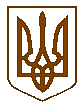 ПЕРВОМАЙСЬКА  МІСЬКА  РАДАП Р О Т О К О Л«25 »  л и с т о п а д а  2021 року    м. Первомайськ                                           22 СЕСІЇ    VIII  СКЛИКАННЯВсього обрано депутатів  -  38Зареєстровані на сесії міської ради  -   29                     (з міським головою - 30)Відсутні  - 8Згідно частини дванадцятої статті 46 Закону України "Про місцеве самоврядування в Україні" сесія може розглядати питання, внесені до порядку денного і приймати по них рішення.Звучить Державний Гімн України.Міський голова Олег ДЕМЧЕНКО, який є головуючим на пленарному засіданні 22 сесії міської ради, оголосив хвилину мовчання в знак глибокої шани всім тим, хто поклав життя на вівтар свободи і незалежності нашої України.Запрошені: депутати Миколаївської обласної ради, члени виконавчого комітету, представники правоохоронних органів, Служби безпеки України, керівники підприємств, установ, організацій, відповідальні працівники виконавчого комітету міської ради, представники засобів масової інформації.Олег Михайлович оголосив, що на пленарному засіданні міської ради присутній народний депутат України від партії «Слуга народу» ДИРДІН Максим Євгенович та надав йому слово для виступу. Насамперед Максим Євгенович подякував усім платникам податків, та наголосив, що завдяки їм в державі реалізовується багато проєктів, таких як «Велике будівництво» та «Велика реставрація». Максим Євгенович наголосив, що були труднощі з постачанням кисню, які  вже вирішені завдяки всім, хто приймав участь у перемовинах  із заступником міністра охорони здоров’я і , як результат, Комунальне некомерційне підприємство «Первомайська центральна районна лікарня» Первомайської  міської  ради  отримало  8 тонн  кисню.Народний депутат України звернув увагу на те, що в рамках Програми Президента «Велике будівництво» у 2022 році  планується завершити ремонт автомобільної дороги загального користування державного значення Р-75 Контрольно-пропускний пункт "Тимкове" – Балта – Первомайськ – Доманівка – Олександрівка; розпочався капітальний ремонт автомобільної дороги загального користування державного значення М-13 Кропивницький – Платонове;  планується у 2022 році здійснення поточного ремонту дорожнього покриття від м. Первомайська до с. Лиса Гора. Також Максим ДИРДІН проінформував депутатський корпус про те, що були залучені кошти державної субвенції в сумі 5600,00 тис. грн. на придбання пересувного цифрового рентгенівського кабінету на базі шасі вантажного автомобіля для Комунального некомерційного підприємства «Первомайська центральна районна лікарня». Максим Євгенович зауважив, що завдяки спільним зусиллям робиться все для того, щоб покращити життя мешканців громади, особливо з віддалених мікрорайонів.Далі  Олег Михайлович зазначив, що у пленарному засіданні міської ради бере участь Ганна Володимирівна ЗАМАЗЄЄВА – голова Миколаївської обласної ради.Ганна Володимирівна привіталась з присутніми та у своєму виступі акцентувала увагу на активність обласних депутатів, таких як, Віталій ПОРХУН, Ігор САВЧЕНКО, Олена МАСАЛІТІНА, які завжди в курсі проблемних питань, що стосуються міста Первомайська  та Первомайського району. Так, наголосила голова обласної ради, останнім часом є труднощі з постачанням кисню та встановленням кисневого обладнання у лікарнях, які цього потребують. Було зазначено, що на її прохання і завдяки постійним нагадуванням Віталія ПОРХУНА надано державну субвенцію та співфінансування від Миколаївської обласної ради в сумі 500 тисяч гривень Комунальному некомерційному підприємству «Первомайська центральна районна лікарня» Первомайської міської ради на придбання кисневого обладнання, а в подальшому планується додатково виділити ще 500 тисяч гривень для установлення такого обладнання. Тобто в цілому, зауважила Ганна Володимирівна, районна лікарня отримає 1 мільйон гривень. Також Ганна ЗАМАЗЄЄВА підкреслила, що міський голова Олег ДЕМЧЕНКО рішуче налаштований забезпечити установлення такого обладнання в районній лікарні, навіть при відсутності коштів, за що йому подякувала.Далі голова Миколаївської обласної ради коротко зупинилась на нюансах розподілу коштів для ремонту комунальних доріг у територіальних громадах, і зазначила, що на сьогодні запроваджено принцип справедливості при розподіленні сум між усіма районами області, тобто пропорційно до загального кілометражу доріг та дорожньої карти кожної громади. Після чого Ганна Володимирівна повідомила, що на балансі Миколаївської регіональної державної лабораторії Держпродспоживслужби знаходиться пересувна лабораторія моніторингу навколишнього середовища та впливу хімічних факторів, яка дозволить здійснювати заміри показників повітря та викидів на Миколаївщині. Тому, в разі необхідності та потребі, можна звертатись із повідомленням з метою проведення замірів показників повітря саме біля підприємств. Далі головуючий зауважив, що для подальшої роботи пленарного засідання необхідно обрати робочі органи.Надійшла пропозиція обрати до складу секретаріату депутатів міської ради  Ярославу БІЛОУС та Оксану ЛЕНТОВСЬКУ.По зазначеній пропозиції проведено поіменне голосування.Підсумки поіменного голосування:«за» - 28 «проти» - 0«утримались» - 0«не голосували» - 2Пропозиція приймається.Надійшла пропозиція до складу лічильної комісії обрати депутатів міської ради – Тетяну ДмитрієвУ, Павла МАМОТЕНКА та Ірину ФРОЛОВУ.По пропозиції проведено поіменне голосування.Підсумки поіменного голосування:«за» - 27«проти» - 0«утрималось» - 0«не голосували» - 3Пропозиція приймається.Далі Олег Михайлович запросив секретаріат, депутатів міської ради Ярославу БІЛОУС і Оксану ЛЕНТОВСЬКУ, та лічильну комісію, депутатів міської ради Тетяну ДмитрієвУ, Павла МАМОТЕНКА та Ірину ФРОЛОВУ зайняти місця та приступити до виконання своїх обов’язків.Головуючий наголосив на тому, що необхідно затвердити порядок денний та регламент роботи  пленарного засідання 22 сесії міської ради.Надійшла пропозиція:- Взяти запропонований порядок денний та регламент роботи пленарного засідання 22 сесії міської ради за основу.По пропозиції проведено поіменне голосування.Підсумки поіменного голосування:«за» - 28«проти» - 0«утрималось» - 0«не голосували» - 2Пропозиція приймається.Міський голова Олег ДЕМЧЕНКО зазначив, що від постійних комісій міської ради надійшла рекомендація  д о п о в н и т и   порядок  денний  питанням :- Про внесення змін до Програми розвитку земельних відносин  Первомайської міської територіальної громади.Олег Михайлович підкреслив, що згідно з вимогами чинного законодавства, зазначене питання пропонується  розглянути  в  порядку денному  д р у г и м (перед затвердженням змін до бюджету Первомайської міської територіальної громади на 2021 рік).По рекомендації проведено поіменне голосування.Підсумки поіменного голосування:«за» - 29«проти» - 0«утрималось» - 0«не голосували» - 1Рекомендація приймається.	Далі  головуючий  проінформував, що від постійної комісії міської ради з питань містобудування, архітектури, кадастру, власності, приватизації, земельних  відносин  та  планування територій   надійшла   рекомендація           д о п о в н и т и   порядок  денний  такими питаннями :-  Про внесення змін до рішення міської ради від 28.05.2021 року                 № 30 «Про затвердження Передавального акту Підгороднянської селищної ради та передачу майна і активів на баланс підприємств, організацій та установ».По рекомендації проведено поіменне голосування.Підсумки поіменного голосування:«за» - 28«проти» - 0«утрималось» - 0«не голосували» - 2Рекомендація приймається.-  Про прийняття окремого індивідуально визначеного майна до комунальної власності Первомайської міської територіальної громади та передачу прийнятого майна в оперативне управління комунальному підприємству «Первомайський міський центр первинної медико-санітарної допомоги» Первомайської міської ради.По рекомендації проведено поіменне голосування.Підсумки поіменного голосування:«за» - 28«проти» - 0«утрималось» - 0«не голосували» - 2Рекомендація приймається.Від ПОГОДЖУВАЛЬНОЇ РАДИ надійшла рекомендація  доповнити   порядок  денний  такими питаннями :	- Звіт  про  роботу  Первомайського  міського голови  Первомайського  району  Миколаївської області Олега ДЕМЧЕНКА.Зазначене     питання   пропонується    розглянути   в    порядку   денному  п е р ш и м.По рекомендації проведено поіменне голосування.Підсумки поіменного голосування:«за» - 28«проти» - 0«утрималось» - 0«не голосували» - 2Рекомендація приймається.- Про затвердження Положення про управління адміністративних послуг та реєстрації апарату виконавчого комітету Первомайської міської ради. 	Павло МАМОТЕНКО - депутат міської ради, публічно повідомив про конфлікт інтересів із зазначеного питання  і  про те, що  він не буде брати  участі у розгляді та прийнятті рішення.По рекомендації проведено поіменне голосування.Підсумки поіменного голосування:«за» - 28«проти» - 0«утрималось» - 0«не голосували» - 2Рекомендація приймається.Міський голова проінформував, що від постійної комісії міської ради бюджету та фінансів, планування соціально-економічного розвитку, інвестицій, торгівлі, послуг та розвитку підприємництва  надійшла рекомендація :   	- з н я т и  проєкт № 18 «Про продаж земельної ділянки несільськогосподарського призначення по вул. Базарна, 10-а,                                  м. Первомайськ, Миколаївської області»  –  у  зв’язку  із  зонінгом.По рекомендації проведено поіменне голосування.Підсумки поіменного голосування:«за» - 28«проти» - 0«утрималось» - 0«не голосували» - 2Рекомендація приймається.Після чого Олег Михайлович зауважив, що від постійної комісії міської ради з питань містобудування, архітектури, кадастру, власності, приватизації, земельних відносин та планування територій   надійшла  рекомендація :   	- з н я т и   для   додаткового вивчення  проєкт  № 29 «Про надання дозволу на розроблення проектів землеустрою щодо відведення земельних ділянок Первомайської міської територіальної громади у власність громадян для ведення особистого селянського господарства».По рекомендації проведено поіменне голосування.Підсумки поіменного голосування:«за» - 28«проти» - 0«утрималось» - 0«не голосували» - 2Рекомендація приймається.Надійшла пропозиція порядок денний та регламент роботи пленарного засідання 22 сесії міської  ради затвердити в цілому.По зазначеній пропозиції проведено поіменне голосування.Підсумки поіменного голосування:«за» - 28	«проти» - 0«утримались» - 0«не голосували» - 2ВИРІШИЛИ: порядок денний та регламент роботи  пленарного засідання                         22 сесії міської ради затвердити в цілому.До порядку денного  пленарного засідання міської ради внесені питання:Звіт про роботу Первомайського  міського голови  Первомайського  району  Миколаївської області Олега ДЕМЧЕНКА.Про внесення змін до Програми розвитку земельних відносин  Первомайської міської територіальної громади.Про внесення змін до бюджету Первомайської міської територіальної громади на 2021 рік.Про затвердження плану діяльності з підготовки проєктів регуляторних актів міської ради на 2022 рік.Про внесення змін до рішення міської ради від 30.04.2020 року                    № 19 «Про затвердження переліку та вартості надання платних медичних послуг комунальним підприємством «Первомайський міський центр первинної медико-санітарної допомоги» Первомайської міської ради».Про уповноваження виконавців для участі у підготовці здійснення місцевого зовнішнього запозичення.Про організаційно-штатні зміни у структурі Первомайської міської ради та її виконавчих органів та внесення змін до рішення міської ради від 25.02.2021 року № 3 «Про затвердження структури Первомайської міської ради та її виконавчих органів в новій редакції». Про затвердження проекту землеустрою та відведення у власність земельної ділянки військовослужбовцю – учаснику бойових дій. Про затвердження проектів землеустрою та безоплатну передачу у власність земельних ділянок для будівництва індивідуальних гаражів по                    вул. Одеська, 78.Про затвердження документації із землеустрою та безоплатну передачу у власність земельної ділянки по вул. Одеська, 78 для будівництва індивідуального гаража гр. Мосякіну А. В.Про затвердження проектів землеустрою та безоплатну передачу у власність земельних ділянок для індивідуального садівництва.Про затвердження проектів землеустрою та безоплатну передачу у власність земельних ділянок Первомайської міської територіальної громади в садівничому товаристві «Автомобіліст» для індивідуального садівництва.Про затвердження проектів землеустрою та безоплатну передачу у власність земельних ділянок для будівництва індивідуальних гаражів.Про затвердження технічних документацій із землеустрою щодо встановлення (відновлення) меж земельної ділянки в натурі (на місцевості) та безоплатну передачу у власність земельних ділянок для будівництва і обслуговування жилих будинків, господарських будівель і споруд в межах Первомайської міської територіальної громади.Про припинення договорів оренди землі.Про затвердження проекту землеустрою та безоплатну передачу у власність земельної ділянки для будівництва і обслуговування жилих будинків, господарських будівель і споруд по вул. Автодорівська, 46-а.Про затвердження проектів землеустрою та безоплатну передачу у власність земельних ділянок для будівництва і обслуговування жилих будинків, господарських будівель і споруд.Про надання дозволу на проведення експертної грошової оцінки земельної ділянки по вул. Корабельна, 17-р, м. Первомайськ, Миколаївська область, що підлягає продажу.Про надання дозволу на проведення експертної грошової оцінки земельної ділянки по вул. Федора Достоєвського, 12-к, м. Первомайськ, Миколаївська область, що підлягає продажу.Про продаж земельної  ділянки несільськогосподарського призначення по вул. Одеська, 127-є, м. Первомайськ, Миколаївської області.Про надання дозволу на розроблення проектів землеустрою щодо відведення у власність земельних ділянок для будівництва і обслуговування жилого будинку, господарських будівель і споруд.Про надання дозволу на розроблення проектів землеустрою щодо відведення у власність земельних ділянок для будівництва і обслуговування жилого будинку, господарських будівель і споруд по пров. Івана Карпенка – Карого.      Про відмову у наданні дозволу на розроблення проектів землеустрою щодо відведення у власність земельних ділянок для будівництва індивідуальних гаражів.Про затвердження технічної документації із землеустрою щодо об’єднання земельних ділянок для будівництва і обслуговування жилого будинку, господарських будівель і споруд (присадибна ділянка) по вул. Надії, 50, м. Первомайськ, Миколаївська область.Про надання дозволу на розроблення технічної документації із землеустрою щодо встановлення (відновлення) меж земельної ділянки в натурі (на місцевості) по вул. Залізнична, 1-б.Про затвердження технічної документації із землеустрою щодо об’єднання земельних ділянок та передачу в користування на умовах оренди.Про затвердження проектів землеустрою та безоплатну передачу у власність земельних ділянок в межах Первомайської територіальної громади для ведення особистого селянського господарства.Про внесення змін до рішення міської ради від 28.10.2021 року                 № 19 «Про укладення договору на новий строк».Про надання дозволу на складання проекту щодо відведення у власність земельних ділянок для будівництва індивідуальних гаражів.Про надання дозволу на розроблення проекту землеустрою щодо організації території земельних часток (паїв).Про відмову у затвердженні проектів землеустрою щодо відведення земельних ділянок в межах Первомайської міської територіальної громади для індивідуального дачного будівництва та індивідуального садівництва.Про затвердження технічної документації із землеустрою щодо встановлення (відновлення) меж земельної ділянки по вул. Соборна, 3А,               смт. Підгородна, Миколаївська область.Про затвердження документації із землеустрою та передачу земельної ділянки в оренду.Про затвердження Меморандуму про погодження меж між Первомайською міською територіальною громадою Миколаївської області та Мигіївською сільською радою Первомайського району Миколаївської області.Про затвердження технічної документації із землеустрою щодо поділу земельної ділянки по вул. Михайла Грушевського, 33 та передачу земельних ділянок в користування на умовах оренди.Про затвердження технічної документації з нормативної грошової оцінки земельних ділянок, які надаються в оренду ПП «ТІКА-Ф».Про зміну цільового призначення земельних ділянок.Про передачу в оренду об’єкту нерухомого майна, без проведення аукціону, та включення об’єкту нерухомого майна комунальної власності до Переліку другого типу.Про передачу в оренду об’єкту нерухомого майна шляхом  проведення аукціону та включення об’єкту нерухомого майна комунальної власності до Переліку першого типу.Про затвердження переліку підприємств закладів, установ та організацій, що надають соціально важливі послуги населенню Первомайської  міської територіальної громади.Про визнання таким, що втратило чинність, рішення міської ради від 30.09.2021 року № 28 «Про продовження договорів оренди нерухомого  майна комунальної власності».Про внесення змін до рішення міської ради від 28.05.2021 року              № 30 «Про затвердження Передавального акту Підгороднянської селищної ради та передачу майна і активів на баланс підприємств, організацій та установ».Про прийняття окремого індивідуально визначеного майна до комунальної власності Первомайської міської територіальної громади та передачу прийнятого майна в оперативне управління комунальному підприємству «Первомайський міський центр первинної медико-санітарної допомоги» Первомайської міської ради.Про затвердження Положення про управління адміністративних послуг та реєстрації апарату виконавчого комітету Первомайської міської ради.1. СЛУХАЛИ: Звіт про роботу Первомайського  міського голови  Первомайського  району  Миколаївської області Олега ДЕМЧЕНКА.ЗВІТУВАВ : Олег ДЕМЧЕНКО – Первомайський  міський голова                        Первомайського  району  Миколаївської  області 	Олег Михайлович ДЕМЧЕНКО прозвітував про свою роботу, яка проводилась протягом року. Міський голова підкреслив, що пріоритетами у своїй діяльності вважає створення комфортних умов проживання для кожного мешканця Первомайської міської територіальної громади та всебічний розвиток міста, забезпечення наповнення та раціонального використання місцевого бюджету, створення надійної системи соціального захисту населення, підвищення туристичної привабливості та динамічний розвиток громади.	У своєму виступі Олег Михайлович наголосив на тому, що, незважаючи на загальну нестабільну ситуацію, як в місті, так і в економіці країни в цілому, в умовах кризи,  спричиненої пандемією covid-19, вдалося скоротити негативні показники бюджету міської територіальної громади на суму біля 30 млн. гривень. З метою скорочення видатків місцевого бюджету проведено оптимізацію структури виконавчих органів Первомайської міської ради. Адже одним із додаткових навантажень на місцевий бюджет стало утримання штату посадових осіб, який збільшився у зв’язку з приєднанням до міста Первомайська смт. Підгородня, с. Кінецьпіль,  с. Чаусове Друге, с. Кам’яна Балка  та  с. Грушівка. Пріоритетними напрямами залучення інвестицій у нашій громаді, продовжив виступаючий,  є впровадження енерго- та ресурсозберігаючих технологій, створення умов для проведення традиційних культурно-масових заходів (фестивалів, конкурсів тощо), розвиток інфраструктури для проведення спортивних заходів, захист навколишнього середовища і здійснення природоохоронних заходів, залучення інвестицій у розвиток комунальних підприємств громади, будівництво нових туристичних об’єктів. Олег ДЕМЧЕНКО наголосив, що вже розроблений інвестиційний паспорт Первомайської міської територіальної громади, який налічує 38 анкетних пропозицій, та повідомив, що протягом 2021 року виконавчий комітет Первомайської міської ради брав участь у 12 різноманітних конкурсах та грантах , було направлено  близько 25 проєктних пропозицій. Повідомив, що для виконання заходів щодо соціально-економічного розвитку Первомайської міської територіальної громади у 2021 році з обласного бюджету надано субвенцію на: вжиття заходів з водозабезпечення та водовідведення м. Первомайська в рамках реалізації проєкту «Нове будівництво насосної станції ІІІ-го підйому з резервуарами запасу води по вул. Кам’яномостівській», на загальну суму 1000,0 тис. грн. Відкрито асигнувань на 500,0 тис.грн., здійснюється підготовлення документації для укладання договору з підрядником;придбання камер відеоспостереження та іншого обладнання (інвентарю) для розвитку житлово-комунальної сфери та дорожньої галузі в межах території Первомайської міської ради на загальну суму 150,0 тис. грн. Здійснюється підготовлення документації до процедури публічних закупівель;придбання телевізорів, іншого обладнання та інвентарю для закладів освіти ЗОШ-І ст. № 11, 12 Первомайської міської ради на загальну суму 50,0 тис. грн. Закуплено телевізори, комп’ютерне обладнання, принтер, сканер;покращення матеріально-технічної бази харчоблоку Первомайського ліцею «Ерудит» Первомайської міської ради на загальну суму 50,0 тис. грн. Закуплено водонагрівач. Укладено договір на придбання стелажів для харчоблоку.В рамках конкурсного відбору інвестиційних програм і проєктів регіонального розвитку на 2022 рік, підкреслив головуючий,  направлено 4 проєкти, які можуть реалізовуватися за рахунок коштів державного фонду регіонального розвитку в Миколаївській області:- «Реконструкція хлораторних станцій ОВНС-1, ОВНС-2 (коригування)», на загальну суму 45140,959 тис. грн;- «Реконструкція споруди котельної під фізкультурно-оздоровчий комплекс з басейном за адресою: Миколаївська область. м.Первомайськ, вул.Михайла Грушевського, 52-Б», на загальну суму 42694,243 тис. грн;- «Реконструкція очисних споруд каналізації міста Первомайськ (перша черга)», на загальну суму 28619,228 тис. грн;- «Нове будівництво насосної станції ІІІ-го підйому з резервуарами запасу води по вул. Кам’яномостівській. Коригування», на  загальну суму 52794,73 тис. грн. На сьогодні, зазначив Олег Михайлович, очікуються результати конкурсного відбору.У рамках відбору проєктів, пов’язаних з реінтеграцією тимчасово окупованих територій України та розвитком інфраструктури прилеглих до них територій, які підлягають фінансуванню згідно з Рамковою угодою між Урядом України та Урядом Королівства Данія щодо загальних умов та процедур, організаційних заходів та фінансових умов реалізації програми Danida Business Finance в Україні, ратифікованою Законом України від 16 червня 2020 р. № 707-ІХ, у листопаді подано проєкт «Реконструкція системи водопостачання та водовідведення м.Первомайська Миколаївської області». Проєкт передбачає вирішення проблем водопостачання та водовідведення, шляхом виконання ряду заходів, загальною вартістю 796,0 млн. грн. Днями проєкт пройшов перший етап конкурсного відбору. З метою виконання завдань щодо покращення якості послуг з водопостачання й водовідведення в Первомайській міській територіальній громаді готується дві проєктні пропозиції для отримання кредиту від міжнародної фінансової організації Північна Екологічна Фінансова Корпорація (НЕФКО) орієнтовною вартістю 3,4 млн.євро.На сьогодні підготовлено проєкт Стратегії розвитку Первомайської міської територіальної громади на період до 2027 року. В рамках розроблення Стратегії проводилось опитування мешканців громади та представників бізнесу, були розроблені анкети, які розміщувались на офіційному сайті Первомайської міської ради, на сторінках соціальних мереж, а також розповсюджувались у друкованому варіанті.Далі міський голова зауважив, що важливу роль у життєдіяльності громади відіграє розвиток транспортної системи - це оновлення транспортної інфраструктури, забезпечення безпеки та надійності пасажирських перевезень, підвищення якості послуг у сфері пасажирського транспорту.  В межах Первомайської міської територіальної громади забезпечується перевезення пасажирів на 44 маршрутах загального користування у міському сполученні та відповідно до змін, що набули чинності з 02 жовтня 2021 року, щодо організації пасажирських перевезень в межах територіальної громади - на 6 маршрутах загального користування у приміському сполученні. Станом на сьогодні у транспортній галузі Первомайської міської територіальної громади проведена така робота:Поступово оновлюється транспортна інфраструктура: тривають роботи по заміні застарілих зупинок громадського транспорту на сучасні та комфортабельні. Уже встановлено 10 нових зупинок по вулицях Вознесенська, Київська, Василя Молокова, Академіка Миколи Амосова, Одеська та селі Кінецьпіль, планується замінити усі застарілі зупинки в мікрорайоні Цукрового заводу;Розроблено проєкт нової мережі міських маршрутів загального користування громадського транспорту, який опрацьовується робочою групою з розроблення мережі;Проведено інвентаризацію стоянок таксі на території міста Первомайськ та визначено новий перелік;  Вирішено питання забезпечення перевезень та доступу мешканців села Чаусове Друге до соціальних об’єктів, в тому числі, закладів охорони здоров’я, а саме відкрито новий маршрут № 392 «Первомайськ - Чаусове - 2» та укладено тимчасовий договір на здійснення перевезень пасажирів, до проведення конкурсу з визначення Перевізника.З метою забезпечення пасажирських перевезень у межах територіальної громади, ведеться робота з організації пасажирських перевезень комунальним транспортом та з легалізації діяльності у сфері перевезення пасажирів і їх багажу на таксі та легковими автомобілями на замовлення.Після чого Олег Михайлович зазначив, що на сьогодні діє Програма енергозбереження та розвитку альтернативних джерел енергії Первомайської територіальної громади на період до 2024 року. У лютому 2021 року Первомайська міська територіальна громада стала однією із 6 пілотних громад-партнерів, відібраних Європейським інвестиційним банком для моделювання процесів впровадження кредитної програми ЄІБ «Енергоефективність громадських будівель в Україні». Для моделювання обрані об’єкти в сфері охорони здоров’я: лікувальний комплекс № 2 по вул. Федора Толбухіна, акушерсько-гінекологічне відділення по вул. Богопільській. у сфері освіти: ЗОШ  № 4 та ЗОШ  № 5.  У квітні 2021 року відбулась робоча зустріч із фінансовим експертом консультативної групи ЄІБ щодо подальшої співпраці.  В рамках проєкту «Енергоефективність у громадах ІІ» (GIZ), на платформі http://misto-em.org.ua/  створено профіль Первомайської міської територіальної громади. Проводиться моніторинг можливостей залучення позабюджетних коштів для реалізації заходів з енергоефективності на енергозбереження. Так, управлінням економічного розвитку територіальної громади міської ради проведена робота та внесено на розгляд виконавчого комітету міської ради рішення щодо проведення інвентаризації будівель бюджетної сфери Первомайської міської територіальної громади: систем опалення, стану зовнішніх стін, підвалів, фундаменту, покрівлі, вентиляції, освітлення (зовнішнього та внутрішнього), водопостачання та водовідведення. Для забезпечення ефективного використання паливно-енергетичних ресурсів у закладах та установах бюджетної сфери Первомайської міської територіальної громади  проводяться заходи за рахунок коштів місцевого бюджету та інших залучених коштів, а саме: поетапна заміна ламп розжарювання на енергозберігаючі, заміна вікон та дверей на металопластикові, ремонт електрообладнання та електромереж, перевірення та заміна приладів обліку, ремонтні роботи щодо заміни труб систем опалення, радіаторів, заміни та перевірення тепло лічильників, утеплення горищ, термоізоляція покрівель, стін та підвалів тощо. З метою здійснення контролю та забезпечення системного аналізу існуючого стану споживання енергетичних ресурсів в установах бюджетної сфери щоденно проводиться моніторинг споживання енергоресурсів з використанням програми «Енергоплан-2.1». Задля розуміння важливості питання ощадного використання енергоресурсів, впровадження альтернативних джерел енергії, охорони навколишнього природного середовища на території Первомайської міської територіальної громади в рамках Європейського Тижня Сталої Енергії в Україні, за підтримки Асоціації «Енергоефективні міста України», 25, 26 та 27 жовтня 2021 року були проведені Дні сталої енергії. Такі заходи направлені на популяризацію ідей раціонального використання енергоресурсів, альтернативних та екологічно безпечних джерел енергії. З метою наповнення місцевого бюджету за рахунок «зеленого тарифу», а також прямої підтримки місцевого виробника на міському сміттєзвалищі розпочаті роботи щодо встановлення когенераційної установки виробництва ТДВ «Первомайськдизельмаш» для видобутку газу з  подальшим виробництвом тепло- та електроенергії. Вже проведено заміри кількості метану, пробурені свердловини та прокладені труби водовідведення.Приступивши до виконання повноважень міського голови, продовжив Олег Михайлович, першочергово вивчив стан справ у житлово-комунальному господарстві Первомайської міської територіальної громади. Було виявлено багато проблем та недоліків. Всі вони потребували негайного усунення і приведення до  належного санітарно-технічного стану. На постійному контролі міської влади є благоустрій громади. Протягом року тривали масштабні прибирання та озеленення територій. Основний акцент зароблено на центральній частині міста. Візитівкою та окрасою нашої громади є центральний парк культури та відпочинку «Дружба народів». Виступаючий підкреслив, що зважаючи на стан парку,  ним було прийняте рішення щодо проведення масштабної реконструкції об’єкта, яке потребує значних капіталовкладень. На сьогодні територію парку розчищено від чагарників, укладено тротуарною плиткою центральну площу та пішохідні доріжки; реставровано та освітлено альтанку; встановлено вироби садово-паркового дизайну, інженерні декорації та сучасні лавки; висаджено алеї хвойних декоративних рослин – туї,  сакури; встановлено нові урни для сміття, будуються оглядові майданчики. Реконструйовано головну сцену, яка буде ще одним майданчиком творчості для усієї громади. Тривають роботи з облаштування берегової зони та реставровано переправу. Відвідувачі парку мають можливість безкоштовно користуватися інтернетом. У парку розпочато реконструкцію зони відпочинку для людей похилого віку. Роботи виконуються за активної участі небайдужих підприємців громади та комунальних служб. Оголошено аукціон на оренду літнього кінотеатру «Космос» з цільовим призначенням «дитячий розважальний центр». За сприяння народного депутата України Максима Євгеновича ДИРДІНА місто отримало державну субвенцію у розмірі 300 тис. грн. на облаштування в міському парку дитячого ігрового майданчика. Далі міський голова звернув увагу присутніх на те, що ще одним місцем дозвілля жителів та гостей міста, яке осучаснено та реконструйовано протягом року, став центральний міський пляж «Райдуга». Тут проведено масштабні роботи з розчищення від очерету берегової зони; пляж облаштовано піском; встановлено пляжні інфраструктурні об’єкти; укладено тротуарною плиткою пішохідну доріжку та заасфальтовано в’їзд до пляжу; споруджено освітлений оглядовий майданчик; установлені сучасні лавки; висаджені саджанці декоративних дерев сорту «Pissardi»; облаштовано спортивні майданчики для пляжного волейболу та футболу. Далі у своєму виступі Олег ДЕМЧЕНКО проінформував, що також проведений благоустрій Уманського узвозу, де облаштовані сходи та збудований парапет. У рамках реконструкції центральної площі міста демонтовано залишки пам’ятника Володимиру Леніну та клумби під ним. Здійснюється оновлення зелених насаджень другої клумби, яка розташована біля готелю. На ній встановлено допрацьовану унікальну металеву конструкцію. Площу прикрашено вуличними кованими елементами декору. Сучасним освітленням оздоблено також будівлю міськвиконкому. Проведено масштабні роботи з благоустрою міського стадіону. Тут здійснено побілку, фарбування, організований вивіз сміття та оновлене освітлення. У сквері «Героїв Небесної Сотні» закінчено роботи зі встановлення Меморіалу «Героїв Небесної Сотні» та споруджено флагштоки для розміщення прапорів. Усі роботи,  підкреслив міський голова, проводилися без використання жодної копійки з місцевого бюджету, а за рахунок небайдужих жителів, які бажали внести свій  вклад у розвиток міста. Здійснено реставрацію та оновлення стели в мікрорайоні вулиці Олександра Коротченка. Споруду пофарбовано та оздоблено ілюмінацією. Завершено оздоблення клумби навколо стели та встановлено систему крапельного поливу. Також вже розпочаті роботи щодо встановлення системи крапельного поливу в центральній частині міста на клумбах вздовж доріг.Було здійснено масштабне розчищення міста від банерів та біл-бордів, які псують зовнішній вигляд міста. Громіздкі конструкції демонтовані на квітниках, що знаходяться на мостах, по вулиці Михайла Грушевського, в мікрорайоні «Богопіль». Завдяки демонтажу місто набуває охайного та привабливого вигляду. Триває боротьба із «сумнівними» забудовами. Адже інфраструктура міста повинна слугувати потребам його мешканців, відповідати правилам благоустрою та органічно вливатися в архітектуру. Безумовною умовою при цьому повинна залишатися законність забудови та відповідність нормам безпеки.У рамках озеленення територіальної громади висаджено саджанці горіхів по вулиці Богопільській та на території Грушівського старостинського округу. На території національного парку «Бугський гард» висаджено 200 молодих дерев акації та 30 хвойних дерев сосни.На вулицях міста працює нова прибиральна спецтехніка, яка підмітає сміття та поливає міські дороги. Вирішується питання придбання нової сучасної комунальної техніки за кошти державної субвенції. Міською радою прийняте рішення про надання дозволу КП «Комунсервіс» на проведення процедури закупівлі послуг фінансового лізингу з метою придбання автокрану, автогідропідйомнику, підмітально-прибиральної машини, екскаватору з додатковим обладнанням, косарки на маніпуляторі з мульчуватором та пилкою.Олег ДЕМЧЕНКО підкреслив, що першочергового вирішення вимагає питання стану доріг, що потребує значних капіталовкладень несумірних із можливостями місцевого бюджету. Проте  робиться все задля утримання доріг в належному стані, виконується поточний та ямковий ремонт дорожнього покриття, грейдерування вулиць із грунтовим покриттям. За рахунок місцевого бюджету було здійснено ямковий ремонт доріг на вулицях Михайла Грушевського, Одеській, Театральній, Вокзальній, Федора Достоєвського, Юрія Гагаріна, Берегова, Льва Толстого, Леоніда Федорова, Корабельна та Івана Виговського. Капітально відремонтована ділянка дорожнього покриття по вулиці Кам’яномостівський у напрямку від кладовища до Гіпермаркету                     «33 кв.м.». Роботи  здійснено за  кошти  обласного бюджету  у  розмірі  близько 4,5 млн. грн. До кінця року буде здійснено капітальний ремонт дорожнього покриття вздовж кладовища по вулиці Кам’яномостівська до залізничного переїзду вартістю 15,5 млн. грн.  Окрім того, проведено ремонт ділянки дороги державного значення Р-75 в межах села Кінецьпіль на містку через річку Кодима за кошти, виділені з державного бюджету. Також вирішене питання щодо проведення поточного ремонту доріг в селі Грушівка та смт Підгородна. Закінчено ремонт аварійного містка, що з’єднує місто та село Грушівка. Відновлено дорожнє покриття, облаштовано водовідведення та підпірки. Ремонт містка здійснено завдяки допомозі ТОВ «ПМК-226», ФОП «Арсен Саакян». Частково проведено ремонт тротуарів. Триває будівництво нового сучасного громадського туалету в центрі міста. Об’єкт буде оснащений холодною та гарячою водою, а також кімнатою матері та дитини.Далі міський голова зазначив, що одним із пріоритетних для Первомайської міської територіальної громади є питання водовідведення. Влітку було завершено будівництво свердловини та водопровідної мережі по вулиці Партизанської Іскри, проводяться роботи з розводу мереж водопостачання в мікрорайоні «Поронівка», тривають роботи з капітального ремонту двох резервуарів запасу води насосної станції «Контррезервуари» по вул. Київській, 125-Б. Зазначені резервуари 1967-го року будівництва об’ємом по 1500 куб. м. кожний, знаходились у передаварійному стані. Через тріщини на днищах та стінах резервуарів постійно відбувався виток підготовленої питної води для споживачів центральної частини міста та мікрорайону «Фрегат». На такі роботи залучено кошти державної субвенції загальною сумою понад 4 млн. грн., планується виконання ремонтних робіт до кінця року. Головуючий  наголосив, що у місті знаходиться в передаварійному стані напірний колектор, що загрожує екології прилеглої території. Для попередження виникнення надзвичайної ситуації та для поліпшення умов проживання населення міста, залучено кошти з державного бюджету на фінансування об’єкта «Реконструкція ділянки напірного каналізаційного колектора НСК «ПТУ» - НСК «Південна» м. Первомайськ», всього кошторисною вартістю 1 785,082 грн. Стан виконання проєкту становить 80%. Вже завершено тендери та проводяться роботи по будівництву свердловини і водопровідної мережі по вулиці Партизанської Іскри. Обсяг субвенції 1 359 078 грн. Мешканці вулиці Партизанської Іскри (район Поронівка), 140 сімей, які мешкають у приватних будинках і користуються привізною водою, оскільки, водопостачання, у тому числі централізоване, було повністю відсутнє.  Для здійснення централізованого водопостачання за рахунок коштів державного та місцевого бюджетів була пробурена артезіанська свердловина глибиною 128 метрів, встановлена водонапірна башта, підведене електропостачання і огороджена санітарна зона свердловини. Але для остаточного забезпечення водопостачанням мешканців вулиці Партизанської Іскри, наголосив Олег Михайлович, ще необхідно збудувати вуличний водопровід загальною довжиною 3392 м, у зв’язку з чим, на фінансування об’єкту було залучено кошти з державного бюджету в розмірі 1 924,164 грн. На сьогодні стан виконання проєкту становить 50%, роботи тривають.У своєму виступі міський голова зазначив, що окрему увагу було приділено врегулюванню питання утримання домашніх тварин та скорочення чисельності безпритульних тварин у Первомайській територіальній громаді. Над вирішенням проблеми налагоджена співпраця спільно з головами ОСББ, ЖБК та керівниками управляючих компаній, громадськими організаціями та волонтерами. Основними заходами визначено щеплення та реєстрація домашніх тварин; регулювання приплоду порід, що не мають особливої цінності. Окрім того, між Первомайською міською радою та ТОВ «Чотири Лапи Україна» підписано Меморандум про співробітництво, основна мета якого гуманне регулювання численності безпритульних тварин.Після чого Олег Михайлович зупинився на питаннях медицини. Велике навантаження, підкреслив міський голова, останні півтора роки відчувають заклади охорони здоров’я. Але слід констатувати факт, що наші медики справляються з цими викликами на високому рівні. Продовжено реалізацію Програми Президента України «Велике Будівництво» на базі Первомайської центральної міської багатопрофільної лікарні, де триває реконструкція приймального відділення. Ця опорна лікарня буде обслуговувати пацієнтів із всього Первомайського району. Загальна вартість реконструкції по цьому об’єкту становить більше 20 млн. грн. В рамках Програми Президента України «Велике будівництво» на реалізацію такого проєкту із державного бюджету було виділено кошти в обсязі 8 млн. грн. Співфінансування з міського бюджету становить 2 млн. грн.,  Первомайської  районною  радою виділено – 2 млн. грн.   Народним  депутатом  Максимом ДИРДІНИМ було  залучено  4 450,0 тис. грн. На сьогодні готовність об’єкту становить  90%.За рахунок коштів субвенції на соціально-економічний розвиток було придбано та встановлено медичне обладнання для комунального некомерційного підприємства «Первомайська центральна міська багатопрофільна лікарня» Первомайської міської ради. Всього було виділено коштів субвенції 1 088 000 грн., за які для лікарні придбано:- кисневий концентратор, апарат для продукції кисню для хворих з легеневою недостатністю;- реанімаційну каталку;- два функціональні реанімаційні ліжка; - апарат для неінвазивної та інвазивної вентиляції легень (з комплектом додаткових аксесуарів). Для комунального некомерційного підприємства «Первомайський міський центр первинної медико-санітарної допомоги» придбано: -    вертикалізатор ортопедичний для реабілітації дорослих і дітей;- фізіотерапевтичний прилад для безперервної пасивної розробки колінного суглоба, хірургічного лікування переломів.Головуючий звернув увагу на те, що раніше людям потрібно було їхати в санаторій для проходження реабілітації, а тепер, завдяки придбаному обладнанню, лікарня має усі можливості аби здійснювати фахову та потужну реабілітацію хворих на місці.Для комунального некомерційного підприємства «Первомайська центральна районна лікарня» за кошти платників податків для лікарні закуплено:автоматичний портативний дефібрилятор;паровий стерилізатор медичного обладнання;газоаналізатор крові Обсяг субвенції – 1 395 322 грн.Оскільки медицина у наш час найбільше потребує підтримки, продовжив Олег Михайлович,  у 2021 році було також залучено кошти державної субвенції на придбання пересувного цифрового рентген кабінету на базі шасі вантажного автомобіля для Комунального некомерційного підприємства «Первомайська центральна районна лікарня» на загальну суму 5600,00 тис. грн. Наразі завершено процедуру закупівлі, укладено договір, триває монтаж обладнання.Також придбано 2 дизельних генератори потужністю по 100 кВт кожний, які забезпечать безперервне живлення електричної мережі у випадку відключення. Започатковано проведення консультативних прийомів спеціалістами Інституту серця МОЗ України, що очолює доктор медичних наук, професор, заслужений лікар України Борис ТОДУРОВ. Такі прийоми проводитимуться регулярно. Відтепер жителі Первомайської міської територіальної громади громади, які потребують консультацій кардіохірурга можуть звертатися для запису на обстеження і консультацію до своїх сімейних лікарів.Після чого Олег Михайлович зазначив, що умови пандемії вплинули на всі галузі. Не є виключенням і освітянська. Але, незважаючи на ситуацію, всі заклади освіти продовжували роботу, не знижуючи свого рівня. Згідно з  програмою «Нова українська школа» вдалося залучити кошти державного бюджету та провести закупівлю нового обладнання, комп’ютерної техніки, меблів для навчальних закладів. Проведено поточні ремонти шкіл і садочків міста.  У цьому році в територіальній громаді, як і по всій країні, виникла неоднозначна ситуація в бюджетних закладах, що опалюються газом. Було прийнято рішення щодо перерозподілу коштів у галузі освіти з метою сталого проходження опалювального періоду в освітніх закладах громади. Закупівлю газу проведено, навчальні заклади опалюються. Окрім того було прийняте «непопулярне» рішення щодо оплати батьками 40% вартості харчування учнів-початківців у школах, що є нормальною практикою. 60% фінансується з місцевого бюджету. Повністю за рахунок місцевого бюджету забезпечені харчуванням лише діти пільгових категорій населення, що визначено чинним законодавством.Далі міський голова довів до відома, що у поточному році три сім’ї внутрішньопереміщених осіб отримали ордери на квартири для тимчасового проживання. Таке житло було придбане на виконання постанови Кабінету Міністрів України від 04.10.2020 року № 769 «Про затвердження Порядку та умов надання субвенції з державного бюджету місцевим бюджетам на здійснення заходів щодо підтримки територій, що зазнали негативного впливу внаслідок збройного конфлікту на сході України». Таким чином із державного бюджету місцевому бюджету Первомайської міської територіальної громади були виділені кошти на придбання житлових приміщень (квартир) для тимчасового проживання внутрішньопереміщених осіб. За рахунок цих коштів та співфінансування з місцевого бюджету у розмірі 30% від загальної суми було придбано 3 квартири – одна 2-хкімнатна та дві 3-хкімнатні. Спеціально створеною комісією згідно з порядком, визначеним зазначеною постановою Кабінету Міністрів України, здійснено розподіл квартир між сім’ями внутрішньопереміщених осіб, які перебували на обліку, як такі, що потребують цього  житла. На сьогодні міською радою прийняте рішення щодо надання дозволу на придбання ще однієї квартири для тимчасового проживання зазначеної  категорії  населення.У своєму звіті міський голова наголосив на злагодженій та конструктивній співпраці з депутатським корпусом. Було прийнято ряд важливих та нагальних рішень. Так, дотримуючись послідовної принципової позиції по підтримці та розвитку підприємництва в Первомайській міській територіальній громаді, на розгляд депутатів були винесені пропозиції до проєкту рішення щодо встановлення ставок та пільг зі сплати податку на нерухоме майно, відмінне від земельної ділянки на всій території громади. У 2022 році на території громади будуть діяти ставки, встановлені Первомайською міською радою  ще  у  2017 році.Олег Михайлович підкреслив, що міська рада пішла на зустріч місцевому бізнесу. Було проголосовано за проєкт рішення щодо встановлення ставок орендної плати за землю Первомайської міської територіальної громади, відповідно до якого всім суб'єктам господарювання, що орендують землю, встановлено рівні умови для ведення підприємницької діяльності. Оскільки з 01.01.2021 року закінчився пільговий період орендних ставок на рівні 3%, і автоматично суб'єкти господарювання повернулись до ставок, встановлених до попередніх умов договорів, за якими було визначені нерівні умови для більшості суб'єктів господарювання, оскільки ставки на один і той же вид діяльності значно різнилися. Виступаючий зауважив, що більшість сьогодні прийнятих ставок менші ніж ті, які діяли у 2016 році. Наприклад, для більшості павільйонів та кіосків раніше була ставка 10%, а згідно з прийнятим сьогодні рішенням  ставка  для  всіх  становить  6%.  Також у зв'язку з приєднанням до міста територій, цим положенням врегульовано питання нарахування орендної плати для земельних ділянок сільскогосподарського призначення, яких раніше у територіальній громаді не було.Після чого Олег ДЕМЧЕНКО зазначив, що є перші позитивні результати щодо справедливого встановлення меж між містом Первомайськом та прилеглими населеними пунктами. Так, з метою ефективного використання земельних ділянок на благо територіальних громад, міською радою затверджено Меморандум про погодження меж між Первомайською міською територіальною громадою та Мигіївською об’єднаною територіальною громадою. Зазначений документ є гарантією якнайшвидшого мирного та конструктивного врегулювання багаторічного конфлікту з суміжною громадою. В свою чергу, справедливе розмежування населених пунктів дасть змогу суттєво збільшити надходження до місцевого бюджету. В подальшому аналогічну роботу щодо меж території Первомайської міської територіальної громади заплановано провести з керівництвом Кам’яномостівської та Синюхобрідської територіальних громад.Далі головуючий проінформував, що в рамках тісної співпраці міської влади із правоохоронними органами було прийняте рішення щодо виділення коштів для запровадження системи контролю «Custody Records», яка при впровадженні захистить затриманих від неправомірних дій поліцейських, а також убезпечить самих правоохоронців від безпідставних звинувачень та є надійним інструментом із дотримання конституційних прав громадян Первомайської міської територіальної громади. Впровадження такої системи контролю сприятиме трансформації Національної поліції із каральних органів у сервісну службу європейського зразка. Олег Михайлович зазначив, що Первомайська міська територіальна громада продовжує створювати комфортні умови для розвитку творчого потенціалу своїх жителів. Професійна майстерність творчих колективів залишається на високому рівні. Протягом року проведено чимало культурно-масових заходів, присвячених відзначенню державних свят та пам’ятних дат. Усі святкування проходять злагоджено та змістовно. Загалом під час планування та проведення святкових заходів враховувались інтереси та побажання городян та були охоплені всі категорії населення. Так, наприклад, саме на побажання жителів громади започаткували проведення дискотек у міському парку культури та відпочинку «Дружба народів».Розвиток спортивного руху нашої громади, підкреслив Олег ДЕМЧЕНКО, є один із пріоритетів діяльності міської влади. У 2021 році в нашій громаді проведено низку різноманітних спортивних заходів та змагань. Одні з наймасовіших – це Чемпіонат України з велоспорту, Відкритий Чемпіонат Миколаївської області серед юнаків та дівчат з веслування на байдарках та каное пам’яті заслуженого тренера України Анатолія Дмитрієва, Міжнародний турнір з боксу пам’яті тренера-викладача з боксу Ростислава Дранчевського та інші. Усі змагання проходять у Первомайській міській територіальній громаді на високому рівні, а наші спортсмени продовжують підкорювати українські та світові спортивні арени. Підтримка та розвиток спорту – запорука здорової громади! Тож було прийняте рішення щодо облаштування нових сучасних багатофункціональних спортивних майданчиків на території міста. Наразі вже ведуться роботи з підготовлення документації щодо відведення  земельних ділянок для розміщення таких майданчиків. Окрім того здійснюється підготовлення проєктно-кошторисної документації для будівництва нового сучасного багатофункціонального спортивного комплексу на території дитячо-юнацької спортивної школи. Ведеться робота щодо реконструкції споруди котельної під фізкультурно-оздоровчий комплекс із басейном по вулиці Михайла Грушевського, 52-Б. На сьогодні зазначений проєкт уже пройшов попередній регіональний відбір для фінансування за рахунок Державного Фонду регіонального розвитку та очікує рішення комісії Міністерства регіонального розвитку щодо фінансування в рамках президентської Програми «Велике Будівництво». Далі міський голова подякував усім, хто конкретними справами допомагає та сприяє втіленню ідей для комфорту мешканців територіальної громади, висловив слова подяки депутатам міської ради, які приймають активну участь у засіданнях постійних комісій та засіданнях міської ради, де ними приймаються важливі рішення щодо вирішення завдань та проблем нашої територіальної громади і які, враховуючи пропозиції своїх виборців, активно працюють над розробленням та виконанням програми соціально-економічного та культурного розвитку територіальної громади. Також особливі слова подяки міський голова адресував народному депутату України Максиму ДИРДІНУ - за сприяння у виділенні коштів з державного бюджету на потреби громади та активну позицію у справі розвитку Первомайської міської територіальної громади. Подякував за співпрацю всім депутатам Миколаївської обласної ради, які представляють інтереси Первомайщини, підкресливши плідну співпрацю з Віталієм ПОРХУНОМ та Ігорем САВЧЕНКО, які втілюють у життя і реалізують багато проєктів, важливих  для нашої громади.Олег Михайлович подякував Євгену ДИРДІНУ - керівнику ПРАТ «Санта Україна», Михайлу ЮДІНУ - директору ТДВ «Первомайськдизельмаш», Олександру БАЖАНУ – директору  ПАТ «Первомайський молочно-консервний комбінат» за допомогу і розвиток нашої громади, сільськогосподарським товариствам МаляренкА, Біднарика, ЮрченкА, Годицького, Корнацького, СавченкА за підтримку ініціатив міської влади, підприємству-кар’єру Юрченка Володимира Андрійовича, а також приватним підприємцям Саакяну Роміку Разміковичу і Казаряну Арману Рафіковичу,  які допомагають у виконанні ремонтів місцевих доріг, при цьому великий об’єм робіт виконаний ними безкоштовно – як подарунок місцевій громаді.   Головуючий відмітив підтримку і віддану працю колективу комунальних підприємств: «Комунсервіс», «Первомайськводоканал», міського парку культури і відпочинку «Дружба народів». Подякував своїй великій команді – виконавчому комітету міської ради, секретарю ради, заступникам, начальникам управлінь, відділів, спеціалістам виконавчого комітету міської ради .У своєму звіті міський голова висвітлив основні результати роботи в 2021 році. Все, що зроблено, наголосив Олег Михайлович, є результатом спільної праці депутатів всіх рівнів, небайдужих жителів нашої громади, трудових колективів комунальних підприємств. Головуючий підкреслив, що це ще не повний перелік виконаних справ та проєктів, які забезпечували б функціонування Первомайської міської територіальної громади. Можливо, не все, що заплановано, вдалося реалізувати, але спільною працею та спільними зусиллями будуть вирішуватись як поточні, так і стратегічні питання розвитку всієї громади.Олег Михайлович зазначив, що і надалі сподівається на  злагоджену працю, направлену на вирішення існуючих проблем і виконання намічених планів. Адже, лише спільною командною роботою можна досягати успіхів, долати перешкоди та сприяти розвитку нашої громади!Надійшла пропозиція :- Затвердити запропонований проєкт рішення. Проведено поіменне голосування.Підсумки поіменного голосування:«за» - 29	«проти» - 0«утримались» - 0«не голосували» - 1ВИРІШИЛИ: затвердити запропонований проєкт рішення.                       (Рішення № 1 та результати поіменного голосування додаються).2. СЛУХАЛИ: Про внесення змін до Програми розвитку земельних відносин  Первомайської міської територіальної громади.Доповідач : Владислав ВИШНЕВСЬКИЙ – начальник управління                            комунальної власності та земельних відносин Первомайської                             міської радиНадійшла пропозиція :- Затвердити запропонований проєкт рішення. Проведено поіменне голосування.Підсумки поіменного голосування:«за» - 29	«проти» - 0«утримались» - 0«не голосували» - 1ВИРІШИЛИ: затвердити запропонований проєкт рішення.                       (Рішення № 2 та результати поіменного голосування додаються).3. СЛУХАЛИ: Про внесення змін до бюджету Первомайської міської територіальної громади на 2021 рік.ДОПОВІДАЧ: Сергій ШУГУРОВ – начальник фінансового управління       міської ради                     Надійшла пропозиція:- Взяти запропонований проєкт рішення за основу.Проведено поіменне голосування.Підсумки поіменного голосування:«за» - 29«проти» - 0«утримались» - 0«не голосували» -1Пропозиція приймається.   Міський голова Олег ДЕМЧЕНКО довів до відома присутніх, що від постійних комісій міської ради надійшла рекомендація доповнити проєкт рішення окремими пунктами в такій редакції:Доповнити підпункт 1.1.:Доходи:  Затвердити:субвенцію з місцевого бюджету на проєктні, будівельно-ремонтні роботи, придбання житла та приміщень для розвитку сімейних та інших форм виховання, наближених до сімейних, підтримку малих групових будинків та забезпечення житлом дітей-сиріт, дітей, позбавлених батьківського піклування, осіб з їх числа за рахунок відповідної субвенції з державного бюджету (КБКД 41050900) – 899496 грн.;Збільшити:субвенцію з сільського бюджету Мигіївської сільської ради до бюджету Первомайської міської територіальної громади на утримання КНП «Первомайська центральна районна лікарня» (КБКД 41053900) - 100000 грн.Зменшити:субвенцію з обласного бюджету місцевим бюджетам для надання щомісячної матеріальної допомоги учасникам бойових дій у роки Другої світової війни на 2021 рік (КБКД 41053900) - 130000 грн. Доповнити підпункт  1.2.:Видатки:    Збільшити: Виконавчому комітету міської ради, Багатопрофільна стаціонарна медична допомога населенню (КПКВКМБ 0212010, КЕКВ 2610):- 105000 грн., в т.ч. 100000 грн. на забезпечення КНП «Первомайська центральна районна лікарня» паливними гранулами за рахунок субвенції з сільського бюджету Мигіївської сільської ради (КЕКВ 2275), 5000 грн. на Програму «Фінансова підтримка КНП «Первомайська центральна районна лікарня» на 2021-2022 роки  (КЕКВ 2111- 4098 грн., КЕКВ 2120 – 902 грн.) за рахунок субвенції з сільського бюджету Кам′яномостівської сільської ради.Видатки:    Зменшити: Управлінню соціального захисту населення міської ради, Інші видатки на соціальний захист ветеранів війни та праці (КПКВКМБ 0813191, КЕКВ 2730) – 130000 грн., надання щомісячної матеріальної допомоги учасникам бойових дій у роки Другої світової війни.Виконавчому комітету міської ради, Централізовані заходи з лікування хворих на цукровий та нецукровий діабет - 5000 грн. (Програма «Цукровий та нецукровий діабет Первомайської міської територіальної громади на 2021 рік», КПКВКМБ 0212144, КЕКВ 2730) – 5000 грн. - субвенція.Кошти, що передаються із загального фонду бюджету до бюджету розвитку (спеціального фонду) за рахунок коштів субвенції з місцевого бюджету - 899496 грн.Доповнити підпункт  1.3.Зменшити:    Виконавчому комітету міської ради:Первинна медична допомога населенню, що надається центрами первинної медичної (медико-санітарної) допомоги (Програма «Розвитку первинної медико-санітарної допомоги на 2021-2025 роки») (КПКВКМБ 0212111, КЕКВ 2610 – 50000 грн. (КЕКВ 2111 – 40983 грн., КЕКВ 2120 – 9017 грн.).Управлінню комунальної власності та земельних відносин міської ради, реалізація інших заходів щодо соціально-економічного розвитку територій (КПКВКМБ 1617370, КЕКВ 2240) – 4273 грн., Програма розвитку ефективного управління об’єктами комунальної власності Первомайської міської територіальної громади на 2010-2022 роки, виготовлення технічної документації із землеустрою щодо встановлення меж земельної ділянки в натурі для об’єктів, що приватизуються або відчужуються. Управлінню соціального захисту населення міської ради, всього             5791 грн., т. ч.:Забезпечення побутовим вугіллям окремих категорій громадян (КПКВКМБ 0813020, КЕКВ 2240) – 36 грн., Програма «Громада, де зручно всім», надання компенсацій на придбання твердого палива окремим категоріям громадян;Інші видатки на соціальний захист ветеранів війни та праці, Програма «Громада, де зручно всім» (КПКВКМБ 0813191, КЕКВ 2240) – 273 грн. на надання одноразової матеріальної допомоги учасникам бойових дій у роки Другої світової війни та у роки війни з Японією та сім'ям загиблих у роки Другої світової війни до річниць Перемоги та Визволення України від фашистських загарбників, які зареєстровані та постійно проживають в Первомайській територіальній громаді;Інші заходи у сфері соціального захисту і соціального забезпечення, Програма «Громада, де зручно всім» (КПКВКМБ 0813242, КЕКВ 2240) –                 200 грн. на надання матеріальної допомоги громадянам міста на поховання;Інші програми та заходи у сфері охорони здоров′я, Програма «Громада, де зручно всім» (КПКВКМБ 0812152, КЕКВ 2730) – 5282 грн. на забезпечення окремої категорії населення пільговим зубопротезуванням.  Управлінню освіти міської ради, всього 269933 грн., в т.ч.:Надання дошкільної освіти (КПКВКМБ 0611010, КЕКВ 2274) -                70000 грн.;Надання загальної середньої освіти закладами загальної середньої освіти (КПКВКМБ 0611021, КЕКВ 2274) – 170000 грн.,Виконання заходів, спрямованих на забезпечення якісної, сучасної та доступної загальної середньої освіти «Нова українська школа» за рахунок субвенції з державного бюджету місцевим бюджетам (КПКВКМБ 0611182, КЕКВ 2250) – 29933 грн.Управлінню житлово-комунального господарства міської ради, Заходи з організації рятування на водах (КТКВКМБ 1218120) – 10000 грн., в т.ч.:а) предмети, матеріали (КЕКВ 2210) – 5000 грн.;б) окремі заходи по реалізації програм ( КЕКВ 2282) - 5000 грн.Збільшити:Виконавчому комітету міської ради:Інші програми та заходи у сфері охорони здоров′я (Програма «Громада, де зручно всім на 2021-2025 роки» (КПКВКМБ 0212152, КЕКВ 2610) – 50000 грн. на харчування дітей з орфанними захворюваннями (КЕКВ 2230). Управлінню комунальної власності та земельних відносин міської ради, Апарат управління (КПКВКМБ 1610160, КЕКВ 2273) – 4273 грн. Управлінню соціального захисту населення міської ради, всього -                   5791 грн., в т.ч.:- Апарат управління (КТКВКМБ 0810160) – 5105 грн., в т.ч.:а) предмети, матеріали (КЕКВ 2210) – 1470 грн., придбання підшипників, білизни;б) оплата інших послуг (КЕКВ 2240) – 3635 грн., публікація оголошення, реєстрація АІС;- Забезпечення побутовим вугіллям окремих категорій громадян (КПКВКМБ 0813020, КЕКВ 2730) – 36 грн., Програма «Громада, де зручно всім», надання компенсацій на придбання твердого палива окремим категоріям громадян;- Інші заходи у сфері соціального захисту і соціального забезпечення, Програма «Громада, де зручно всім» (КПКВКМБ 0813242, КЕКВ 2240) –               150 грн. на надання матеріальної допомоги громадянам міста;- Інші видатки на соціальний захист ветеранів війни та праці, Програма «Громада, де зручно всім» (КПКВКМБ 0813191, КЕКВ 2730) – 500 грн. на надання щорічної одноразової матеріальної допомоги учасникам бойових дій на території інших держав, які є членами Первомайського міського товариства ветеранів Афганістану.Управлінню освіти міської ради, виконання заходів, спрямованих на забезпечення якісної, сучасної та доступної загальної середньої освіти «Нова українська школа» за рахунок субвенції з державного бюджету місцевим бюджетам (КПКВКМБ 0611182) – 29933 грн. (проведення супервізії), в т.ч.:а) заробітна плата (КЕКВ 2111) – 24535 грн.;б) нарахування на оплату праці (КЕКВ 2120) – 5398 грн.Управлінню житлово-комунального господарства міської ради, всього –             250000 грн., в т.ч.:- Апарат управління (КТКВКМБ 1210160) – 8000 грн., в т.ч.:а) предмети, матеріали (КЕКВ 2210) – 3000 грн.;б) оплата електроенергії ( КЕКВ 2273) - 5000 грн.- Заходи з організації рятування на водах (КТКВКМБ 1218120, КЕВ 2120) – 2000 грн.- організація благоустрою населених пунктів (КПКВКМБ 1216030, КЕКВ 2273) - 240000 грн., на оплату електричної енергії, спожитої вуличним освітленням та світлофорними об’єктами;Доповнити пункт  2.Доходи  збільшити :кошти від продажу земельних ділянок несільськогосподарського призначення, що перебувають у державній або комунальній власності, та земельних ділянок, які знаходяться на території Автономної Республіки Крим (КБКД 33010100) – 16347 грн.Видатки  збільшити:Управлінню житлово-комунального господарства міської ради, всього 16347грн., в т.ч.:- організація благоустрою населених пунктів (КПКВКМБ 1216030, КЕКВ 3132) - 16347 грн., капітальний ремонт дорожнього покриття по вул. Юрія Гагаріна до вул. Лейтенанта Шмідта в місті Первомайську (виготовлення проєктно-кошторисної документації).Доповнити  пункт  2 окремим підпунктом:Направити залишок на початок року надходжень коштів від відшкодування втрат сільськогосподарського і лісогосподарського виробництва управлінню комунальної власності та земельних відносин міської ради,  Програма  «Розвитку земельних відносин Первомайської міської територіальної громади на 2010-2023 роки» (КПКВКМБ 1617130, КЕКВ 2281) – 50000 грн. на розроблення технічної документації з нормативної грошової оцінки земель.Доповнити  пункт  2 окремим підпунктом:Внести та затвердити зміни спеціального фонду міського бюджету по субвенції з місцевого бюджету на проєктні, будівельно-ремонтні роботи,  придбання житла та приміщень для розвитку сімейних та інших форм виховання, наближених до сімейних, підтримку малих групових будинків та забезпечення житлом дітей-сиріт, дітей, позбавлених батьківського піклування, осіб з їх числа за рахунок субвенції з державного бюджету. Видатки:	Збільшити:Управлінню соціального захисту населення міської ради, проєктні, будівельно-ремонтні роботи, придбання житла та приміщень для розвитку сімейних та інших форм виховання, наближених до сімейних, та забезпечення житлом дітей-сиріт, дітей, позбавлених батьківського піклування, осіб з їх числа (КПКВКМБ 0816083, КЕКВ 3240) – 899496 грн.По  зазначеним  вище рекомендаціям проведено поіменне голосування.Підсумки поіменного голосування:«за» - 25«проти» - 0«утримались» - 4«не голосували» - 1Рекомендації приймаються.Також міський голова зазначив, що пропонується  внести до проєкту рішення доповнення, які стосуються управління житлово-комунального господарства міської ради, а саме:Доповнити підпункт  2.4.        Зменшити:Управлінню житлово-комунального господарства міської ради, всього 66373 грн., в т.ч.:- організація благоустрою населених пунктів (КПКВКМБ 1216030,  КЕКВ 3132) - 40791грн., капітальний ремонт дорожнього покриття по вул. Юрія Гагаріна до вул. Лейтенанта Шмідта в м. Первомайську (вишукувальні роботи);- організація благоустрою населених пунктів (КПКВКМБ 1216030,  КЕКВ 3132) - 25582 грн., капітальний ремонт дорожнього покриття по вул. Юрія Гагаріна до вул. Лейтенанта Шмідта в м. Первомайську (виготовлення проєктно-кошторисної документації).Збільшити:	Управлінню житлово-комунального господарства міської ради, всього 66373 грн., в т.ч.:  - організація благоустрою населених пунктів (КПКВКМБ 1216030,  КЕКВ 3132) – 40791 грн., капітальний ремонт дорожнього покриття по вул. Андрія Чернецького в  м. Первомайськ Миколаївської області (експертиза проєктно-кошторисної документації );          - організація благоустрою населених пунктів (КПКВКМБ 1216030,  КЕКВ 3132) – 25582 грн., капітальний ремонт дорожнього покриття по вул. Юрія Гагаріна до вул. Лейтенанта Шмідта в м. Первомайську (експертиза  проєктно-кошторисної документації).По рекомендаціям  проведено поіменне голосування.        Підсумки поіменного голосування:«за» - 25«проти» - 0«утримались» - 4«не голосували» - 1Рекомендації  приймаються.		Після обговорення проведено поіменне голосування.          Підсумки поіменного голосування:          «за» - 25          «проти» - 0          «утримались» - 4          «не голосували» - 1ВИРІШИЛИ: затвердити запропонований проєкт рішення в цілому.             (Рішення № 3 та результати поіменного голосування додаються).4. СЛУХАЛИ: Про затвердження плану діяльності з підготовки проєктів регуляторних актів міської ради на 2022 рік.ДОПОВІДАЧ: Тетяна ЗАРИЦЬКА – начальник управління економічного                            розвитку територіальної громади міської радиНадійшла пропозиція :- Затвердити запропонований проєкт рішення. Проведено поіменне голосування.Підсумки поіменного голосування:«за» - 29	«проти» - 0«утримались» - 0«не голосували» - 1ВИРІШИЛИ: затвердити запропонований проєкт рішення.             (Рішення № 4 та результати поіменного голосування додаються).5. СЛУХАЛИ:  Про внесення змін до рішення міської ради від 30.04.2020 року                    № 19 «Про затвердження переліку та вартості надання платних медичних послуг комунальним підприємством «Первомайський міський центр первинної медико-санітарної допомоги» Первомайської міської ради».ДОПОВІДАЧ: Тетяна ЗАРИЦЬКА – начальник управління економічного                            розвитку територіальної громади міської радиНадійшла пропозиція :- Затвердити запропонований проєкт рішення. Проведено поіменне голосування.Підсумки поіменного голосування:«за» - 29	«проти» - 0«утримались» - 0«не голосували» - 1ВИРІШИЛИ: затвердити запропонований проєкт рішення.             (Рішення № 5 та результати поіменного голосування додаються).6. СЛУХАЛИ: Про уповноваження виконавців для участі у підготовці здійснення місцевого зовнішнього запозичення.ДОПОВІДАЧ: Тетяна ЗАРИЦЬКА – начальник управління економічного                            розвитку територіальної громади міської радиНадійшла пропозиція :- Затвердити запропонований проєкт рішення. Проведено поіменне голосування.Підсумки поіменного голосування:«за» - 25	«проти» - 0«утримались» - 4«не голосували» - 1ВИРІШИЛИ: затвердити запропонований проєкт рішення.             (Рішення № 5 та результати поіменного голосування додаються).7. СЛУХАЛИ:  Про організаційно-штатні зміни у структурі Первомайської міської ради та її виконавчих органів та внесення змін до рішення міської ради від 25.02.2021 року № 3 «Про затвердження структури Первомайської міської ради та її виконавчих органів в новій редакції». ДОПОВІДАЧ: Володимир КОВАЛЬ – заступник начальника управління,  начальник юридичного відділу управління юридичної, кадрової та мобілізаційно-оборонної роботи апарату виконавчого комітету Павло МАМОТЕНКО – депутат міської ради, публічно повідомив  про конфлікт інтересів із зазначеного питання  і  про те, що  він не буде брати  участі у розгляді та прийнятті рішення.Надійшла пропозиція:- Взяти запропонований проєкт рішення за основу.Проведено поіменне голосування.Підсумки поіменного голосування:«за» - 28«проти» - 0«утримались» - 0«не голосували» - 2Пропозиція приймається.Міський голова Олег ДЕМЧЕНКО зазначив, що у зв’язку із зміною назви проєкту та враховуючи зміни в частині створення в апараті виконавчого комітету міської ради управління адміністративних послуг та реєстрації, депутатам пропонується проєкт рішення у новій редакції,  та запропонував проголосувати за внесені зміни.По  рекомендації  проведено поіменне голосування        Підсумки поіменного голосування:        «за» - 28        «проти» - 0        «утримались» - 0         «не голосували» - 2Рекомендація приймається.		Після обговорення проведено поіменне голосування.          Підсумки поіменного голосування:«за» - 28        «проти» - 0        «утримались» - 0         «не голосували» - 2ВИРІШИЛИ: затвердити запропонований проєкт рішення в цілому.                       (Рішення № 7  та результати поіменного голосування додаються).8. СЛУХАЛИ:  Про затвердження проекту землеустрою та відведення у власність земельної ділянки військовослужбовцю – учаснику бойових дій. Доповідач : Владислав ВИШНЕВСЬКИЙ – начальник управління                            комунальної власності та земельних відносин Первомайської                             міської радиОлег ДЕМЧЕНКО звернув увагу присутніх, що згідно з частиною другою статті 59 Закону України «Про місцеве самоврядування в Україні» зазначений проєкт рішення приймається не менш, як двома третинами голосів депутатів від загального складу ради, оскільки стосується безоплатної передачі земельної ділянки комунальної власності у приватну власність.Надійшла пропозиція :- Затвердити запропонований проєкт рішення. Проведено поіменне голосування.Підсумки поіменного голосування:«за» - 29	«проти» - 0«утримались» - 0«не голосували» - 1ВИРІШИЛИ: затвердити запропонований проєкт рішення.                       (Рішення № 8 та результати поіменного голосування додаються).9. СЛУХАЛИ: Про затвердження проектів землеустрою та безоплатну передачу у власність земельних ділянок для будівництва індивідуальних гаражів по                    вул. Одеська, 78.Доповідач : Владислав ВИШНЕВСЬКИЙ – начальник управління                            комунальної власності та земельних відносин Первомайської                             міської радиОлег ДЕМЧЕНКО  проінформував, що від постійної комісії міської ради містобудування, архітектури, кадастру, власності, приватизації, земельних відносин та планування територій  було рекомендовано -  розділити пункти рішення на окремі проєкти.  Але на засіданні Погоджувальної ради голова профільної комісії                   Євген  Володимирович ВОВНЕНКО  зняв  зазначену  рекомендацію.   Далі головуючий зауважив, що згідно з чинним законодавством зазначений проєкт рішення приймається не менш, як двома третинами голосів депутатів від загального складу ради. Надійшла пропозиція :- Затвердити запропонований проєкт рішення. Проведено поіменне голосування.Підсумки поіменного голосування:«за» - 19	«проти» - 0«утримались» - 7«не голосували» - 4ВИРІШИЛИ: рішення не прийнято, так як не набрало необхідної кількості                         голосів.  (Результати поіменного голосування додаються).10. СЛУХАЛИ:  Про затвердження документації із землеустрою та безоплатну передачу у власність земельної ділянки по вул. Одеська, 78 для будівництва індивідуального гаража гр. Мосякіну А. В.Доповідач : Владислав ВИШНЕВСЬКИЙ – начальник управління                            комунальної власності та земельних відносин Первомайської                             міської радиЗгідно з частиною другою статті 59 Закону України «Про місцеве самоврядування в Україні» зазначений проєкт рішення приймається не менш, як двома третинами голосів депутатів від загального складу ради, оскільки стосується безоплатної передачі земельної ділянки комунальної власності у приватну власність.Надійшла пропозиція :- Затвердити запропонований проєкт рішення. Проведено поіменне голосування.Підсумки поіменного голосування:«за» - 10	«проти» - 4«утримались» - 13«не голосували» - 3ВИРІШИЛИ: рішення не прийнято, так як не набрало необхідної кількості                         голосів.  (Результати поіменного голосування додаються).11. СЛУХАЛИ: Про затвердження проектів землеустрою та безоплатну передачу у власність земельних ділянок для індивідуального садівництва.Доповідач : Владислав ВИШНЕВСЬКИЙ – начальник управління                            комунальної власності та земельних відносин Первомайської                             міської радиЗгідно з чинним законодавством проєкт рішення приймається не менш, як двома  третинами  голосів  депутатів  від  загального  складу  ради.Надійшла пропозиція :- Затвердити запропонований проєкт рішення. Проведено поіменне голосування.Підсумки поіменного голосування:«за» - 28	«проти» - 0«утримались» - 0«не голосували» - 2ВИРІШИЛИ: затвердити запропонований проєкт рішення.                       (Рішення № 9  та результати поіменного голосування додаються).12. СЛУХАЛИ: Про затвердження проектів землеустрою та безоплатну передачу у власність земельних ділянок Первомайської міської територіальної громади в садівничому товаристві «Автомобіліст» для індивідуального садівництва.Доповідач : Владислав ВИШНЕВСЬКИЙ – начальник управління                            комунальної власності та земельних відносин Первомайської                             міської радиВідповідно до частини другої статті 59 Закону України «Про місцеве самоврядування в Україні» проєкт рішення приймається не менш, як двома третинами  голосів  депутатів від загального складу ради.Надійшла пропозиція :- Затвердити запропонований проєкт рішення. Проведено поіменне голосування.Підсумки поіменного голосування:«за» - 22	«проти» - 0«утримались» - 6«не голосували» - 2ВИРІШИЛИ: рішення не прийнято, так як не набрало необхідної кількості                         голосів.  (Результати поіменного голосування додаються).13. СЛУХАЛИ: Про затвердження проектів землеустрою та безоплатну передачу у власність земельних ділянок для будівництва індивідуальних гаражів.Доповідач : Владислав ВИШНЕВСЬКИЙ – начальник управління                            комунальної власності та земельних відносин Первомайської                             міської радиНадійшла пропозиція:- Взяти запропонований проєкт рішення за основу.Проведено поіменне голосування.Підсумки поіменного голосування:«за» - 29«проти» - 0«утримались» - 0«не голосували» - 1Пропозиція приймається.Олег ДЕМЧЕНКО зазначив, що від постійної комісії міської ради з питань бюджету та фінансів, планування соціально-економічного розвитку, інвестицій, торгівлі, послуг та розвитку підприємництва надійшла рекомендація:- вилучити для додаткового вивчення з пункту 1 підпункт 1.1 щодо затвердження проекту землеустрою для будівництва індивідуального гаража в межах Первомайської міської територіальної громади та передачі у власність Задонській Наталії Олексіївні земельної ділянки площею 0,0028 га для будівництва індивідуального гаража  № 26 по вул. Набережна, 4-а, в місті Первомайську Миколаївської області.Але, продовжив головуючий, на засіданні Погоджувальної ради після детального обговорення питання голова зазначеної вище комісії Євген Михайлович ДИРДІН  зняв  рекомендацію.   Далі Олег Михайлович довів до відома присутніх, що від постійних комісій міської ради надійшла рекомендація : в підпункті 1.2. змінити назву вулиці  «Юність» на «Юності»  -   у зв’язку з технічною помилкою.По  рекомендації  проведено поіменне голосування.        Підсумки поіменного голосування:«за» - 29«проти» - 0«утримались» - 0«не голосували» - 1        Рекомендація приймається.Згідно з чинним законодавством проєкт рішення приймається не менш, як двома  третинами  голосів  депутатів  від  загального  складу  ради.		Після обговорення проведено поіменне голосування.          Підсумки поіменного голосування:«за» - 24«проти» - 0«утримались» - 4«не голосували» - 2ВИРІШИЛИ: рішення не прийнято, так як не набрало необхідної кількості                         голосів.  (Результати поіменного голосування додаються).14. СЛУХАЛИ: Про затвердження технічних документацій із землеустрою щодо встановлення (відновлення) меж земельної ділянки в натурі (на місцевості) та безоплатну передачу у власність земельних ділянок для будівництва і обслуговування жилих будинків, господарських будівель і споруд в межах Первомайської міської територіальної громади.Доповідач : Владислав ВИШНЕВСЬКИЙ – начальник управління                            комунальної власності та земельних відносин Первомайської                             міської радиНадійшла пропозиція :- Затвердити запропонований проєкт рішення. Проведено поіменне голосування.Підсумки поіменного голосування:«за» - 28	«проти» - 0«утримались» - 0«не голосували» - 2ВИРІШИЛИ: затвердити запропонований проєкт рішення.                        (Рішення № 10 та результати поіменного голосування додаються).15. СЛУХАЛИ:  Про припинення договорів оренди землі.Доповідач : Владислав ВИШНЕВСЬКИЙ – начальник управління                            комунальної власності та земельних відносин Первомайської                             міської радиНадійшла пропозиція :- Затвердити запропонований проєкт рішення. Проведено поіменне голосування.Підсумки поіменного голосування:«за» - 29	«проти» - 0«утримались» - 0«не голосували» - 1ВИРІШИЛИ: затвердити запропонований проєкт рішення.                        (Рішення № 11 та результати поіменного голосування додаються).16. СЛУХАЛИ: Про затвердження проекту землеустрою та безоплатну передачу у власність земельної ділянки для будівництва і обслуговування жилих будинків, господарських будівель і споруд по вул. Автодорівська, 46-а.Доповідач : Владислав ВИШНЕВСЬКИЙ – начальник управління                            комунальної власності та земельних відносин Первомайської                             міської радиНадійшла пропозиція :- Затвердити запропонований проєкт рішення. Проведено поіменне голосування.Підсумки поіменного голосування:«за» - 29	«проти» - 0«утримались» - 0«не голосували» - 1ВИРІШИЛИ: затвердити запропонований проєкт рішення.                        (Рішення № 12 та результати поіменного голосування додаються).17. СЛУХАЛИ: Про затвердження проектів землеустрою та безоплатну передачу у власність земельних ділянок для будівництва і обслуговування жилих будинків, господарських будівель і споруд.Доповідач : Владислав ВИШНЕВСЬКИЙ – начальник управління                            комунальної власності та земельних відносин Первомайської                             міської радиОлег Михайлович  зазначив, що згідно з чинним законодавством проєкт рішення приймається не менш, як двома третинами голосів депутатів від загального складу ради. Надійшла пропозиція :- Затвердити запропонований проєкт рішення. Проведено поіменне голосування.Підсумки поіменного голосування:«за» - 28	«проти» - 0«утримались» - 0«не голосували» - 2ВИРІШИЛИ: затвердити запропонований проєкт рішення.                        (Рішення № 13 та результати поіменного голосування додаються).18. СЛУХАЛИ:  Про надання дозволу на проведення експертної грошової оцінки земельної ділянки по вул. Корабельна, 17-р, м. Первомайськ, Миколаївська область, що підлягає продажу.Доповідач : Владислав ВИШНЕВСЬКИЙ – начальник управління                            комунальної власності та земельних відносин Первомайської                             міської радиНадійшла пропозиція :- Затвердити запропонований проєкт рішення. Проведено поіменне голосування.Підсумки поіменного голосування:«за» - 20	«проти» - 1«утримались» - 7«не голосували» - 2ВИРІШИЛИ: затвердити запропонований проєкт рішення.                        (Рішення № 14 та результати поіменного голосування додаються).19. СЛУХАЛИ:  Про надання дозволу на проведення експертної грошової оцінки земельної ділянки по вул. Федора Достоєвського, 12-к, м. Первомайськ, Миколаївська область, що підлягає продажу.Доповідач : Владислав ВИШНЕВСЬКИЙ – начальник управління                            комунальної власності та земельних відносин Первомайської                             міської радиНадійшла пропозиція :- Затвердити запропонований проєкт рішення. Проведено поіменне голосування.Підсумки поіменного голосування:«за» - 17	«проти» - 1«утримались» - 9«не голосували» - 3ВИРІШИЛИ: рішення не прийнято, так як не набрало необхідної кількості                         голосів.  (Результати поіменного голосування додаються).20. СЛУХАЛИ: Про продаж земельної  ділянки несільськогосподарського призначення по вул. Одеська, 127-є, м. Первомайськ, Миколаївської області.Доповідач : Владислав ВИШНЕВСЬКИЙ – начальник управління                            комунальної власності та земельних відносин Первомайської                             міської радиНадійшла пропозиція :- Затвердити запропонований проєкт рішення. Проведено поіменне голосування.Підсумки поіменного голосування:«за» - 10	«проти» - 0«утримались» - 17«не голосували» - 3ВИРІШИЛИ: рішення не прийнято, так як не набрало необхідної кількості                         голосів.  (Результати поіменного голосування додаються).21. СЛУХАЛИ: Про надання дозволу на розроблення проектів землеустрою щодо відведення у власність земельних ділянок для будівництва і обслуговування жилого будинку, господарських будівель і споруд.Доповідач : Владислав ВИШНЕВСЬКИЙ – начальник управління                            комунальної власності та земельних відносин Первомайської                             міської радиНадійшла пропозиція :- Затвердити запропонований проєкт рішення. Проведено поіменне голосування.Підсумки поіменного голосування:«за» - 28	«проти» - 0«утримались» - 0«не голосували» - 2ВИРІШИЛИ: затвердити запропонований проєкт рішення.                        (Рішення № 15 та результати поіменного голосування додаються).22. СЛУХАЛИ: Про надання дозволу на розроблення проектів землеустрою щодо відведення у власність земельних ділянок для будівництва і обслуговування жилого будинку, господарських будівель і споруд по                     пров. Івана Карпенка – Карого.      Доповідач : Владислав ВИШНЕВСЬКИЙ – начальник управління                            комунальної власності та земельних відносин Первомайської                             міської радиНадійшла пропозиція :- Затвердити запропонований проєкт рішення. Проведено поіменне голосування.Підсумки поіменного голосування:«за» - 28	«проти» - 0«утримались» - 0«не голосували» - 2ВИРІШИЛИ: затвердити запропонований проєкт рішення.                        (Рішення № 16 та результати поіменного голосування додаються).23. СЛУХАЛИ: Про відмову у наданні дозволу на розроблення проектів землеустрою щодо відведення у власність земельних ділянок для будівництва індивідуальних гаражів.Доповідач : Владислав ВИШНЕВСЬКИЙ – начальник управління                            комунальної власності та земельних відносин Первомайської                             міської радиНадійшла пропозиція :- Затвердити запропонований проєкт рішення. Проведено поіменне голосування.Підсумки поіменного голосування:«за» - 27	«проти» - 0«утримались» - 1«не голосували» - 2ВИРІШИЛИ: затвердити запропонований проєкт рішення.                        (Рішення № 17 та результати поіменного голосування додаються).24. СЛУХАЛИ: Про затвердження технічної документації із землеустрою щодо об’єднання земельних ділянок для будівництва і обслуговування жилого будинку, господарських  будівель  і  споруд  (присадибна ділянка)  по                      вул. Надії, 50, м. Первомайськ, Миколаївська область.Доповідач : Владислав ВИШНЕВСЬКИЙ – начальник управління                            комунальної власності та земельних відносин Первомайської                             міської радиНадійшла пропозиція :- Затвердити запропонований проєкт рішення. Проведено поіменне голосування.Підсумки поіменного голосування:«за» - 28	«проти» - 0«утримались» - 0«не голосували» - 2ВИРІШИЛИ: затвердити запропонований проєкт рішення.                        (Рішення № 18 та результати поіменного голосування додаються).25. СЛУХАЛИ: Про надання дозволу на розроблення технічної документації із землеустрою щодо встановлення (відновлення) меж земельної ділянки в натурі (на місцевості) по вул. Залізнична, 1-б.Доповідач : Владислав ВИШНЕВСЬКИЙ – начальник управління                            комунальної власності та земельних відносин Первомайської                             міської радиНадійшла пропозиція :- Затвердити запропонований проєкт рішення. Проведено поіменне голосування.Підсумки поіменного голосування:«за» - 28	«проти» - 0«утримались» - 0«не голосували» - 2ВИРІШИЛИ: затвердити запропонований проєкт рішення.                        (Рішення № 19 та результати поіменного голосування додаються).26. СЛУХАЛИ: Про затвердження технічної документації із землеустрою щодо об’єднання земельних ділянок та передачу в користування на умовах оренди.Доповідач : Владислав ВИШНЕВСЬКИЙ – начальник управління                            комунальної власності та земельних відносин Первомайської                             міської радиНадійшла пропозиція:- Взяти запропонований проєкт рішення за основу.Проведено поіменне голосування.Підсумки поіменного голосування:«за» - 29«проти» - 0«утримались» - 0«не голосували» - 1Пропозиція приймається.Міський голова проінформував, що від постійної комісій міської ради з питань містобудування, архітектури, кадастру, власності, приватизації, земельних відносин та планування територій  надійшла рекомендація :		- в підпункті 1.3 проєкту рішення змінити розмір орендної плати в 2021 році з   « 3,06 %»   на   «12 %».По рекомендації  проведено поіменне голосування.        Підсумки поіменного голосування:«за» - 28«проти» - 0«утримались» - 0«не голосували» - 2        Рекомендація приймається.          Після обговорення проведено поіменне голосування.          Підсумки поіменного голосування:«за» - 28«проти» - 0«утримались» - 0«не голосували» - 2ВИРІШИЛИ: затвердити запропонований проєкт рішення в цілому.             (Рішення № 20 та результати поіменного голосування додаються).27. СЛУХАЛИ: Про затвердження проектів землеустрою та безоплатну передачу у власність земельних ділянок в межах Первомайської територіальної громади для ведення особистого селянського господарства.Доповідач : Владислав ВИШНЕВСЬКИЙ – начальник управління                            комунальної власності та земельних відносин Первомайської                             міської радиНадійшла пропозиція:- Взяти запропонований проєкт рішення за основу.Проведено поіменне голосування.Підсумки поіменного голосування:«за» - 29«проти» - 0«утримались» - 0«не голосували» - 1Пропозиція приймається.Міський голова Олег ДЕМЧЕНКО зауважив, що від Погоджувальної ради та постійної комісії міської ради з питань містобудування, архітектури, кадастру, власності, приватизації, земельних відносин та планування територій   надійшли такі  рекомендації :вилучити для додаткового вивчення підпункт 1.4 щодо відведення Демидовська Анастасія Юріївна земельної ділянки площею 2,0000 га для ведення особистого селянського господарства Первомайська районна рада, Первомайський район, Миколаївська область.По зазначеній рекомендації  проведено поіменне голосування.        Підсумки поіменного голосування:«за» - 28«проти» - 0«утримались» - 0«не голосували» - 2        Рекомендація приймається.вилучити для додаткового вивчення підпункт 1.6 щодо відведення Поліщук Олег Андрійович земельної ділянки площею 2,0000 га для ведення особистого селянського господарства, колишня Грушівська сільська рада, Первомайський район, Миколаївська область . По рекомендації  проведено поіменне голосування.        Підсумки поіменного голосування:«за» - 28«проти» - 0«утримались» - 0«не голосували» - 2        Рекомендація приймається.Згідно з чинним законодавством проєкт рішення приймається не менш, як двома третинами голосів депутатів від загального складу ради.           Після обговорення проведено поіменне голосування.          Підсумки поіменного голосування:«за» - 28«проти» - 0«утримались» - 0«не голосували» - 2ВИРІШИЛИ: затвердити запропонований проєкт рішення в цілому.             (Рішення № 21 та результати поіменного голосування додаються).28. СЛУХАЛИ: Про внесення змін до рішення міської ради від 28.10.2021 року                 № 19 «Про укладення договору на новий строк».Доповідач : Владислав ВИШНЕВСЬКИЙ – начальник управління                            комунальної власності та земельних відносин Первомайської                             міської ради		Тетяна ДМИТРІЄВА - депутат міської ради, публічно повідомила про конфлікт інтересів із зазначеного питання  і  про те, що  вона не буде брати  участі у розгляді та прийнятті рішення.Надійшла пропозиція :- Затвердити запропонований проєкт рішення. Проведено поіменне голосування.Підсумки поіменного голосування:«за» - 27	«проти» - 0«утримались» - 0«не голосували» - 3ВИРІШИЛИ: затвердити запропонований проєкт рішення.                        (Рішення № 22 та результати поіменного голосування додаються).29. СЛУХАЛИ: Про надання дозволу на складання проекту щодо відведення у власність земельних ділянок для будівництва індивідуальних гаражів.Доповідач : Владислав ВИШНЕВСЬКИЙ – начальник управління                            комунальної власності та земельних відносин Первомайської                             міської радиНадійшла пропозиція:- Взяти запропонований проєкт рішення за основу.Проведено поіменне голосування.Підсумки поіменного голосування:«за» - 28«проти» - 0«утримались» - 0«не голосували» - 2Пропозиція приймається.Олег Михайлович зазначив, що від постійної комісії міської ради з питань містобудування, архітектури, кадастру, власності, приватизації, земельних відносин та планування територій   надійшла  рекомендація : в підпункті 1.2. не надавати дозвіл  на складання проекту землеустрою громадянці Войтенко Тетяна Олександрівна щодо відведення у власність земельної ділянки орієнтовною площею 0,01 га для будівництва індивідуального гаража по вул. Сидора Білого, біля житлового будинку № 41 – у зв’язку з тим, що земельна ділянка розподілена між двома співвласниками.По рекомендації  проведено поіменне голосування.        Підсумки поіменного голосування:«за» - 28«проти» - 0«утримались» - 0«не голосували» - 2        Рекомендація приймається.		Після обговорення проведено поіменне голосування.          Підсумки поіменного голосування:«за» - 28«проти» - 0«утримались» - 0«не голосували» - 2ВИРІШИЛИ: затвердити запропонований проєкт рішення в цілому.             (Рішення № 23 та результати поіменного голосування додаються).30. СЛУХАЛИ:   Про надання дозволу на розроблення проекту землеустрою щодо організації території земельних часток (паїв).Доповідач : Владислав ВИШНЕВСЬКИЙ – начальник управління                            комунальної власності та земельних відносин Первомайської                             міської радиНадійшла пропозиція :- Затвердити запропонований проєкт рішення. Проведено поіменне голосування.Підсумки поіменного голосування:«за» - 28	«проти» - 0«утримались» - 0«не голосували» - 2ВИРІШИЛИ: затвердити запропонований проєкт рішення.                        (Рішення № 24 та результати поіменного голосування додаються).31. СЛУХАЛИ: Про відмову у затвердженні проектів землеустрою щодо відведення земельних ділянок в межах Первомайської міської територіальної громади для індивідуального дачного будівництва та індивідуального садівництва.Доповідач : Владислав ВИШНЕВСЬКИЙ – начальник управління                            комунальної власності та земельних відносин Первомайської                             міської радиНадійшла пропозиція:- Взяти запропонований проєкт рішення за основу.Проведено поіменне голосування.Підсумки поіменного голосування:«за» - 29«проти» - 0«утримались» - 0«не голосували» - 1Пропозиція приймається.Міський голова Олег ДЕМЧЕНКО зазначив, що, враховуючи рекомендацію постійної комісії міської ради з питань містобудування, архітектури, кадастру, власності, приватизації, земельних відносин та планування територій, та  у зв’язку зі зміною назви проєкту,  на розгляд міської ради пропонується проєкт рішення у новій редакції, а саме – затвердити   проєкти землеустрою громадянам, так як розроблені проєкти  не суперечать земельному законодавству та здійснено державну реєстрацію в державному земельному кадастрі.Головуючий запропонував проголосувати за зміни.По  рекомендаціям  проведено поіменне голосування.        Підсумки поіменного голосування:        «за» - 29        «проти» - 0        «утримались» - 0         «не голосували» - 1Рекомендація приймається.		Після обговорення проведено поіменне голосування.          Підсумки поіменного голосування:«за» - 29        «проти» - 0        «утримались» - 0         «не голосували» - 1ВИРІШИЛИ: затвердити запропонований проєкт рішення в цілому.                       (Рішення № 25  та результати поіменного голосування додаються).32. СЛУХАЛИ:  Про затвердження технічної документації із землеустрою щодо встановлення (відновлення) меж земельної ділянки по вул. Соборна, 3А,               смт. Підгородна, Миколаївська область.Доповідач : Владислав ВИШНЕВСЬКИЙ – начальник управління                            комунальної власності та земельних відносин Первомайської                             міської радиНадійшла пропозиція :- Затвердити запропонований проєкт рішення. Проведено поіменне голосування.Підсумки поіменного голосування:«за» - 28	«проти» - 0«утримались» - 0«не голосували» - 2ВИРІШИЛИ: затвердити запропонований проєкт рішення.                        (Рішення № 26 та результати поіменного голосування додаються).33. СЛУХАЛИ:   Про затвердження документації із землеустрою та передачу земельної ділянки в оренду.Доповідач : Владислав ВИШНЕВСЬКИЙ – начальник управління                            комунальної власності та земельних відносин Первомайської                             міської радиНадійшла пропозиція:- Взяти запропонований проєкт рішення за основу.Проведено поіменне голосування.Підсумки поіменного голосування:«за» - 29«проти» - 0«утримались» - 0«не голосували» - 1Пропозиція приймається.Олег  Михайлович  довів до відома,  що від  постійних комісій міської ради надійшла рекомендація :          - внести зміни до підпункту 1.3, виклавши його в новій редакції:«1.3. При розрахунку розміру орендної плати в 2021 році застосовувати річну ставку орендної плати в розмірі 3 % від нормативної грошової оцінки земельної ділянки. З 01.01.2022 року встановити ставку орендної плати, згідно рішення міської ради від 24.06.2021 року № 4». По  рекомендації  проведено поіменне голосування. Підсумки поіменного голосування:«за» - 28«проти» - 0«утримались» - 0«не голосували» - 2        Рекомендація приймається.		Після обговорення проведено поіменне голосування.          Підсумки поіменного голосування:«за» - 28«проти» - 0«утримались» - 0«не голосували» - 2ВИРІШИЛИ: затвердити запропонований проєкт рішення в цілому.               (Рішення № 27 та результати поіменного голосування додаються).34. СЛУХАЛИ:  Про затвердження Меморандуму про погодження меж між Первомайською міською територіальною громадою Миколаївської області та Мигіївською сільською радою Первомайського району Миколаївської області.Доповідач : Владислав ВИШНЕВСЬКИЙ – начальник управління                            комунальної власності та земельних відносин Первомайської                             міської радиНадійшла пропозиція :- Затвердити запропонований проєкт рішення. Проведено поіменне голосування.Підсумки поіменного голосування:«за» - 29	«проти» - 0«утримались» - 0«не голосували» - 1ВИРІШИЛИ: затвердити запропонований проєкт рішення.                        (Рішення № 28 та результати поіменного голосування додаються).35. СЛУХАЛИ:  Про затвердження технічної документації із землеустрою щодо поділу земельної ділянки по вул. Михайла Грушевського, 33 та передачу земельних ділянок в користування на умовах оренди.Доповідач : Владислав ВИШНЕВСЬКИЙ – начальник управління                            комунальної власності та земельних відносин Первомайської                             міської радиНадійшла пропозиція :- Затвердити запропонований проєкт рішення. Проведено поіменне голосування.Підсумки поіменного голосування:«за» - 24	«проти» - 0«утримались» - 4«не голосували» - 2ВИРІШИЛИ: затвердити запропонований проєкт рішення.                        (Рішення № 29 та результати поіменного голосування додаються).36. СЛУХАЛИ: Про затвердження технічної документації з нормативної грошової оцінки земельних ділянок, які надаються в оренду ПП «ТІКА-Ф».Доповідач : Владислав ВИШНЕВСЬКИЙ – начальник управління                            комунальної власності та земельних відносин Первомайської                             міської радиНадійшла пропозиція :- Затвердити запропонований проєкт рішення. Проведено поіменне голосування.Підсумки поіменного голосування:«за» - 28	«проти» - 0«утримались» - 0«не голосували» - 2ВИРІШИЛИ: затвердити запропонований проєкт рішення.                        (Рішення № 30 та результати поіменного голосування додаються).37. СЛУХАЛИ: Про зміну цільового призначення земельних ділянок.Доповідач : Владислав ВИШНЕВСЬКИЙ – начальник управління                            комунальної власності та земельних відносин Первомайської                             міської радиНадійшла пропозиція :- Затвердити запропонований проєкт рішення. Проведено поіменне голосування.Підсумки поіменного голосування:«за» - 28	«проти» - 0«утримались» - 0«не голосували» - 2ВИРІШИЛИ: затвердити запропонований проєкт рішення.                        (Рішення № 31 та результати поіменного голосування додаються).38. СЛУХАЛИ: Про передачу в оренду об’єкту нерухомого майна, без проведення аукціону, та включення об’єкту нерухомого майна комунальної власності до Переліку другого типу.Доповідач : Владислав ВИШНЕВСЬКИЙ – начальник управління                            комунальної власності та земельних відносин Первомайської                             міської радиНадійшла пропозиція:- Взяти запропонований проєкт рішення за основу.Проведено поіменне голосування.Підсумки поіменного голосування:«за» - 29«проти» - 0«утримались» - 0«не голосували» - 1Пропозиція приймається.Головуючий на пленарному засіданні міської ради   зазначив,  що від  постійної  комісії міської ради з питань  містобудування, архітектури, кадастру, власності, приватизації, земельних відносин та планування територій  надійшла рекомендація : -  в   пункті  1.1  проєкту   рішення  змінити  термін  оренди  з «5 років»    на    «період  виконання  депутатських повноважень».         По рекомендації  проведено поіменне голосування 	Підсумки поіменного голосування:«за» - 29«проти» - 0«утримались» - 0«не голосували» - 1        Рекомендація приймається.		Після обговорення проведено поіменне голосування.          Підсумки поіменного голосування:«за» - 28«проти» - 0«утримались» - 1«не голосували» - 1ВИРІШИЛИ: затвердити запропонований проєкт рішення в цілому.               (Рішення № 32 та результати поіменного голосування додаються).39. СЛУХАЛИ: Про передачу в оренду об’єкту нерухомого майна шляхом  проведення аукціону та включення об’єкту нерухомого майна комунальної власності до Переліку першого типу.Доповідач : Владислав ВИШНЕВСЬКИЙ – начальник управління                            комунальної власності та земельних відносин Первомайської                             міської радиНадійшла пропозиція :- Затвердити запропонований проєкт рішення. Проведено поіменне голосування.Підсумки поіменного голосування:«за» - 29	«проти» - 0«утримались» - 0«не голосували» - 1ВИРІШИЛИ: затвердити запропонований проєкт рішення.                        (Рішення № 33 та результати поіменного голосування додаються).40. СЛУХАЛИ: Про затвердження переліку підприємств закладів, установ та організацій, що надають соціально важливі послуги населенню Первомайської  міської територіальної громади.Доповідач : Владислав ВИШНЕВСЬКИЙ – начальник управління                            комунальної власності та земельних відносин Первомайської                             міської радиНадійшла пропозиція :- Затвердити запропонований проєкт рішення. Проведено поіменне голосування.Підсумки поіменного голосування:«за» - 29	«проти» - 0«утримались» - 0«не голосували» - 1ВИРІШИЛИ: затвердити запропонований проєкт рішення.                        (Рішення № 34 та результати поіменного голосування додаються).41. СЛУХАЛИ:  Про визнання таким, що втратило чинність, рішення міської ради від 30.09.2021 року № 28 «Про продовження договорів оренди нерухомого  майна комунальної власності».Доповідач : Владислав ВИШНЕВСЬКИЙ – начальник управління                            комунальної власності та земельних відносин Первомайської                             міської радиНадійшла пропозиція :- Затвердити запропонований проєкт рішення. Проведено поіменне голосування.Підсумки поіменного голосування:«за» - 29	«проти» - 0«утримались» - 0«не голосували» - 1ВИРІШИЛИ: затвердити запропонований проєкт рішення.                        (Рішення № 35 та результати поіменного голосування додаються).42. СЛУХАЛИ:  Про внесення змін до рішення міської ради від 28.05.2021 року              № 30 «Про затвердження Передавального акту Підгороднянської селищної ради та передачу майна і активів на баланс підприємств, організацій та установ».Доповідач : Тетяна ОБОЛЕНСЬКА - головний лікар        комунального підприємства «Первомайський міський центр        первинної медико-санітарної допомоги» міської радиНадійшла пропозиція :- Затвердити запропонований проєкт рішення. Проведено поіменне голосування.Підсумки поіменного голосування:«за» - 29	«проти» - 0«утримались» - 0«не голосували» - 1ВИРІШИЛИ: затвердити запропонований проєкт рішення.                        (Рішення № 36 та результати поіменного голосування додаються).43. СЛУХАЛИ:   Про прийняття окремого індивідуально визначеного майна до комунальної власності Первомайської міської територіальної громади та передачу прийнятого майна в оперативне управління комунальному підприємству «Первомайський міський центр первинної медико-санітарної допомоги» Первомайської міської ради.Доповідач : Владислав ВИШНЕВСЬКИЙ – начальник управління                            комунальної власності та земельних відносин Первомайської                             міської радиНадійшла пропозиція :- Затвердити запропонований проєкт рішення. Проведено поіменне голосування.Підсумки поіменного голосування:«за» - 29	«проти» - 0«утримались» - 0«не голосували» - 1ВИРІШИЛИ: затвердити запропонований проєкт рішення.                        (Рішення № 37 та результати поіменного голосування додаються).44. СЛУХАЛИ: Про затвердження Положення про управління адміністративних послуг та реєстрації апарату виконавчого комітету Первомайської міської ради.ДОПОВІДАЧ: Володимир КОВАЛЬ – заступник начальника управління,  начальник юридичного відділу управління юридичної, кадрової та мобілізаційно-оборонної роботи апарату виконавчого комітету Надійшла пропозиція :- Затвердити запропонований проєкт рішення. Проведено поіменне голосування.Підсумки поіменного голосування:«за» - 29	«проти» - 0«утримались» - 0«не голосували» - 1ВИРІШИЛИ: затвердити запропонований проєкт рішення.                        (Рішення № 38 та результати поіменного голосування додаються).Міський голова Олег ДЕМЧЕНКО зазначив, що питання порядку денного розглянуті та закрив 22 чергову сесію Первомайської міської ради             VIII скликання.Звучить Державний  Гімн України.                                                  Пленарне засідання 22 чергової сесії міської ради  закінчило свою роботу об 12 год. 45 хв.Міський голова                                                                               Олег ДЕМЧЕНКООльга АРАЧКОВСЬКА